AbstractThe Effects of Using a Storybook Reading Intervention in Developing Emergent Literacy Skills in Kindergarten Students.Topic and Goal: Education Research: Reading and Writing, Efficacy Goal 3PurposeThe purpose of this study is to examine the effects of using the storybook reading intervention on developing emergent literacy skills in kindergarten students from low-income families with limited literacy skills.InterventionThere are 3 main components (Phonemic awareness, print awareness and vocabulary) for the intervention for the treatment group.  All three components will be taught during the storybook reading intervention.  The interventionist will read the same storybook to children three times a week.  On day 1the focus for the storybook intervention will be on alphabetic Knowledge, on day 2 the focus will be on print awareness and on day 3 the focus will be on developing vocabulary knowledge.SettingThe study will be conducted in a suburban elementary school with three kindergarten classrooms.  Storybook reading intervention sessions will take place in the school library.  However, if the school library is not available, sessions will take place in the hallway of the school.  Population and Sample:The target population will be kindergarten students in a public school system in Maryland.  The sample size will be 100 students per condition, with classes randomly assigned to control or treatment conditions.  Cluster random sampling is the sampling procedure that would be used for this study.  Primary Research MethodThe primary research method is a randomized controlled trial research design.  Kindergarten classes will be randomly assigned to either a control or treatment condition.  Participants will complete a pre-test as well as complete different assessments that measure children’s phonological awareness skills, vocabulary knowledge and print awareness.  Upon completion of these assessments, participants will undergo an intensive storybook reading intervention focusing on the skills previously mentioned.  A post-test will be administered after the intervention to determine if there is an improvement in children’s academic performance by comparing the results of the pre-test to the results of the post-test.  Measures and Key OutcomesThe Initial Sound Fluency (ISF) subtest of the Dynamic Indicators of Basic Early Literacy Skills (DIBELS) will be used to assess students’ knowledge of beginning sounds.  The Alphabet Knowledge Ability Measure is used to assess children’s knowledge of all the lower case and upper case letters of the alphabet.  The Preschool Word and Print Awareness (PWPA) measure is used to assess children’s knowledge of concepts about print and the Peabody Picture Vocabulary Test (PPVT) is used to assess receptive vocabulary of children.  Data Analytic StrategyThe Multivariate analysis of covariance (MANOVA) will be used for data analysis.  The MANOVA will compare different groups, or levels of the independent variable.Project NarrativeType of StudyAn Efficacy study is proposed for this large grant.  SignificanceEmergent literacy skills are the foundational literacy skills that occur prior to engaging in conventional reading (Schryer, Sloat & Letourneau, 2015).  According to Schryer, Sloat & Letourneau (2015) emergent literacy skills such as phonological awareness, concepts of print and vocabulary are needed for later reading.  Kindergarten children are at an increasing risk if they experience difficulties in emergent literacy development (Justice, & Pullen, 2003).According to Justice & Ezell (2001), most children by the age of six can demonstrate emergent literacy knowledge.   In order for children to be able to read, young children need to understand the form and function of print as well as other emergent literacy skills which form the foundation to conventional literacy instruction (Justice & Ezell, 2001).  Young children who may not have the necessary emergent literacy skills may be children reared in poverty, or may be children with developmental disabilities, and may also include children with language delays (Justice & Ezell, 2001).  According to Justice & Ezell (2001), emergent literacy skills include print awareness, word awareness and phonological awareness.   Justice and Ezell (2001) further describe print awareness as the ability to recognize the function and form of print and the relationship between oral and written language.  Word awareness is the ability to recognize words and phonological awareness is the ability to identify and manipulate sounds (Justice & Ezell, 2001).According to Coyne, Simmons, Kame’enui & Stoolmiller (2004), “children who enter kindergarten have significant differences in early literacy skills.  This puts young children at a risk for failing to learn how to read especially since they may have limited knowledge in literacy” (Coyne, Simmons, Kame’enui & Stoolmiller, 2004, p.146).  According to the National Education Association (2015), children who are read to have an advantage over children who are not. Data from the National Education Association (2015) indicate that 26 percent of children who are read to are able to recognize all the letters of the alphabet compared to 14 percent of children who were read to less frequently.  According to the National Education Association (2015), only 53 percent of children ages 3 to 5 have family members reading to them.  Information from the National Education Association (2015) also indicate that children from low income families are less likely to be read aloud everyday compared to children in families with incomes at or above the poverty level.According to the Center for Education Statistics (2016), the 2015 reading data reveals that the reading scores of fourth grade students are not significantly different and that the 2015 reading scores of eighth grade are lower than in 2013.  According to the National Center for Education Statistics (2016), the reading scores for grade four were higher in 2015 in 13 states (Utah, Oklahoma, Nevada, Wyoming, Kentucky, Rhode Island, Mississippi, North Carolina, South Carolina, District of Colombia, Vermont, Alaska, and Louisiana) compared to 2013.  This suggest that importance of laying a strong foundation in emergent literacy skills at a younger age in order for children to be able to read fluently at a later stage.Importance of Storybook Reading InterventionResearch indicates that storybook reading intervention contributes to the development of emergent literacy skills.  Bellon & Ogletree (2000) indicates that storybooks provide opportunities to learn skills such as letter-sound pattern recognition, and development of vocabulary.  Furthermore, storybooks exposes children to different settings, characters, and events (Bellon & Ogletree, 2000).  According to Pullen, Tuckwiller, Konold, Maynard & Coyne (2010), older children are able to engage in independent reading activities in order to expand their vocabularies.  However, young children especially children in pre-kindergarten to second grade depend on oral language experiences that provide exposure to core vocabulary words (Pullen, Tuckwiller, Konold, Maynard & Coyne, 2010).  The best way for young children who are now learning how to read is to expose children to new vocabulary through shared storybook reading (Coyne, Simmons, Kame’enui, & Stoolmiller, 2004).  Storybook reading intervention provides children with opportunities to learning new novel words and is an effective way for developing vocabulary in young children (Pullen, Tuckwiller, Konold, Maynard & Coyne, 2010).A study conducted by Hargrave & Senechal (2000) indicate that shared storybook reading is an evidence based practice that facilitates the acquisition of new vocabulary.  Research suggest that storybooks reading intervention promotes language development and emergent literacy skills (Lefebvre, Trudeau, & Sutton, 2011).Prior Studies that have used the InterventionJustice & Ezell (2002) conducted a study to examine the impact of participation in shared book reading that focused on print awareness of preschool children from low income families.  Participants included thirty children.  Fifteen girls and fifteen boys with an age range of forty one to sixty two months.  All the children spoke English as their first language.   In terms of ethnicity twenty seven children were Caucasian, two were Asian and one was African American.  All the participants attended preschool.  A pre-test and post-test research design was used for this study.  Children were randomly assigned to an experimental group or control group.   All the children had to complete an eight week book reading intervention.  Children in the experimental group took part in shared reading sessions that focused on print awareness.  Children in the control group took part in shared reading sessions that focused on pictures.  The results indicate that children who participated in the storybook reading intervention emphasizing print awareness performed better than peers in the control group.A study conducted by Lefebvre, Trudeau, & Sutton (2011) compared the effects of two shared storybook reading interventions on language and emergent literacy skills of low income preschoolers.  Participant included forty two French speaking children from low income families and higher income families.  A quasi-experimental research design was used in this study.  The control group focused on language and print awareness skills during storybook reading.   The experimental group focused on phonological awareness during storybook reading.  The results indicate that the experimental group performed better on phonological awareness but not on vocabulary and print awareness.  Kelley, Goldstein, Spencer, & Sherman (2015) conducted a study to examine the effects of an automated storybook intervention designed to promote school readiness among at risk pre-kindergarten children.  The participants included 18 children, 11 girls and 7 boys with a mean age of four years six months recruited from three prekindergarten classrooms.  All the participants were African American (Kelley, Goldstein, Spencer, & Sherman, 2015).  None of the participants had an identified disability or received services through an Individualized Education Program.  All the children spoke English as their first language.  Many of the children in these classrooms had limited oral language skills.  Two research designs were employed in this study.  A randomized control group design and an embedded single subject design.  Eighteen children from public prekindergarten programs serving families with low income were randomly assigned to the Story Friends treatment or a business-as-usual comparison.  Participants in groups completed measures of vocabulary and comprehension (Kelley, Goldstein, Spencer, & Sherman, 2015).  Participants in the treatment group completed measures of instructional content for each book.  The duration of the study, including pretesting, and post testing was 14 weeks * Review books were included after three instructional books.  After completing the three lessons for the three instructional books, participants listened to the review book one more time and completed the unit post-test.  Participants in the treatment group completed measures of instructional content for each book as part of the embedded single- case experimental design (Kelley, Goldstein, Spencer, & Sherman, 2015).  The Assessment of Story Comprehension was used to measure improvements in questioning answering.  Story friends’ participants had significantly higher scores on measures of vocabulary than the comparison group and the effect sizes were larger, whereas more modest effects were shown for comprehension measures.  Results show a feasible means of teaching pre-kindergarten children challenging vocabulary that has the potential to facilitate later literacy development (Kelley, Goldstein, Spencer, & Sherman, 2015).  Justice, Kaderavek, Fan, Sofka, & Hunt (2009) conducted a study to examine the impact of teacher use of a print referencing style during classroom-based storybook reading sessions conducted over an academic year.  The lead teachers of twenty three classrooms were affiliated with four early childhood programs in two states (Ohio and Virginia).   Of the participating teachers, twenty two percent held an advanced or graduate degree (n=5), fifty six percent held a bachelor (n=10) or associate degree (n=3), and twenty two percent held high school diploma (n=5).  Most of the teachers majored in early childhood education (n=8) or elementary education (n=5) and the remainder (n=10) majored in another area.  The average teacher had 10.5 years of teaching experience and was forty four years of age.  Six children were selected from each classroom for a total sample size of 142 (Justice, Kaderavek, Fan, Sofka, & Hunt, 2009).  Out of the one hundred and forty two children selected only children who had both pre and post measures of the outcome variables (i.e. measures of print concept, alphabet knowledge, and name writing) were included, reducing the sample size for the present set of analysis to 106 children.  Children who were eligible to enroll in this study exhibited risk factors, which generally included poverty, documented family stress (e.g. unemployment, homelessness), or suspected/diagnosed developmental problems.  The sample included 59 boys and 47 girls (Justice, Kaderavek, Fan, Sofka, & Hunt, 2009).   The average age of the children in the fall of the year was four years four months.  Sixty seven children were non-Hispanic White, twenty four were black, nine were Hispanic White, two were Native American, and two were Asian.  The majority of the children spoke English at home.  Seventy six percent of the children’s mothers did not have a college or university degree and approximately one third of the mothers (34%) had no education beyond high school.  Approximately, one half of the children’s families had an annual household income in the range of five thousand to twenty five thousand dollars, and the majority (75%) of families had annual incomes below forty thousand dollars.  Six children received special education services (Justice, Kaderavek, Fan, Sofka, & Hunt, 2009).  A randomized controlled trial was the research design used in this study.  Fourteen classrooms were randomly assigned to the print referencing condition and nine were assigned to the shared storybook reading condition.  The teachers implemented a thirty week shared reading program using thirty books.  Majority of the books were fictional, although there were alphabet books.  Two types of measures were used in this study (Justice, Kaderavek, Fan, Sofka, & Hunt, 2009).   The child print knowledge outcomes and the classroom quality.  To measure children’s print knowledge outcomes, three standardized criterion reference tools were used.  All measures were administered in English.  The first two measures were the Upper-Case alphabet Knowledge and Name Writing Ability subtests of the Phonological Awareness Literacy Screening.  The alphabet measure was administered by asking children to produce the name of all 26 letters presented in random order.  Children received one point for each correct name (Justice, Kaderavek, Fan, Sofka, & Hunt, 2009).  The name writing measure is administered by asking children to produce a portrait of themselves and then to sign it.  Children’s name-writing representations were scored on a seven-point scale based on a developmental continuum of early writing development.  The third measure was the Preschool Word and Print Awareness Assessment which examined children’s knowledge of concepts about print and words.  To implement this task, an examiner and child read a book together and the examiner embeds a series of structured tasks into the reading routine (e.g. the examiner ask child to show just one word on a page to demonstrate his or her ability to represent words as units of a written language.  Results indicate that children whose teachers used a print referencing style during storybook reading performed better than teachers who did not use a print referencing style (Justice, Kaderavek, Fan, Sofka, & Hunt, 2009).  Description of the InterventionStorybook reading intervention involves interactions between an adult and a child during reading and this forms a critical foundation for the development of later reading skills (Lefebvre, Trudeau, & Sutton, 2011).  According to Lefebvre, Trudeau, & Sutton, 2011), storybook reading intervention allows an adult to engage in meaningful interactions with children in order to promote emergent literacy skills.  Prior to the intervention, participants will complete a pre-test that assesses children’s knowledge of the letters of the alphabet, the sounds associated with the letters, vocabulary knowledge and print awareness.  Upon completion of the assessments, participants in the intervention group will undergo an intensive intervention using storybooks to develop phonological awareness skills, vocabulary, and print awareness.  The intervention will take place over a period of 17 months.  Sixty eight children books will be used for the storybook reading intervention.  Each storybook will be read to the children three times a week.  The books will be developmentally appropriate and will include books that focus on family, animals, and friends.  The interventionist will read the book three times to children on three different days.  The storybooks will be selected based on the following criteria: First of all the storybooks will be appropriate for kindergarten children.  Secondly, the books should have lots of colorful illustrations that help narrate the text.  Thirdly, the books should contain words in the text that were unlikely to be known by the children.  Finally, the books must have challenging vocabulary words.  For each book two words will be selected.  The targeted words will be selected based on the following criteria: The words that will be chosen are words that a normal kindergarten student might not know.  Secondly the targeted words will be age appropriate and easily embedded in the story text.  According to Hargrave & Senechal (2000), the interventionist who are introduced to this technique must introduce children to storybooks and must ensure that children are actively interacting with the interventionist as the story is being read to the children.  The interventionists must ask children questions based on the story being read.  The interventionist will begin by informing children that she will be reading a story to them.  The interventionist then begins by telling the children the title of the book.  The interventionist goes on to state the author and the illustrator of the book.  It is important for the interventionist to ask children to explain what the author and the illustrator does before asking children to predict what the story will be about based on the illustrations on the cover of the book.  The interventionist then will have to do a picture walk by going through each page of the storybook and showing the pictures on each page to the children in order for them to tell what is going on in the story.  After the picture walk, the interventionist must read the story with intonation and must stop to ask children questions in order to engage the children and to make it as interactive as possible.  During the reading the interventionist must focus on print awareness.  Print awareness includes introducing children to the front of the book, the back of the book, reading from left to right and continuing reading from the next line.  The interventionist must also focus on developing two core vocabulary words as she reads the book and using illustrations and examples to explain the meaning of the two words.  The interventionist will write core vocabulary words on the blackboard for students to see and the teacher will spend time introducing these new words to the students and providing explicit instruction in vocabulary.  All the target words will be chosen from the books that will be read to the students.  The interventionist will explain or define the words based on the context in which these words were found in the book.  Flash cards will be created with these new words written on it and will be displayed on the word wall for children to have easy access to the words during instruction.The interventionist may also use this opportunity to ask children to identify one or two letters of the alphabet in the text.  It is always a good idea for the interventionist to ask children to retell the story or to tell what they learned from the story.  Participants in the treatment group will be put into small groups.  There will be ten participants in each group.  Therefore there will be ten groups of children in the treatment condition.MaterialsAll interventionist will be trained on storybook reading intervention prior to implementing the intervention.  The interventionists will watch a video that demonstrates how to use storybooks to develop phonological awareness, vocabulary and print awareness.Classroom teachers, and research assistants for the treatment group will be provided with the storybooks that they will use for the intervention.A box of pencils will be provided to all classroom teachers (both treatment and comparison group).All interventionist will receive a camcorder.  They will use the camcorder to video tape themselves during instruction.All interventionist will receive printed worksheets for students to complete.All interventionist will receive flashcards with vocabulary words written on them.The following assessments are needed for implementationThe Initial Sound Fluency (ISF) subtest of the Dynamic Indicators of Basic Early Literacy Skills-Sixth Edition (DIBELS) The Alphabet Knowledge Ability Measure The Preschool Word and Print Awareness (PWPA) The Peabody Picture Vocabulary Test (PPVT) Evidence that the Intervention is Fully DevelopedAccording to Swanson, Wanzek, Petscher, Vaughn, Heckert, Cavanaugh, Kraft, & Tackett (2011), reading aloud to children is a common practice in homes and schools for years.  Research on shared storybook reading and read alouds practices in preschool and elementary grade levels has been developed over the past decades (Swanson, Wanzek, Petscher, Vaughn, Heckert, Cavanaugh, Kraft, & Tackett, 2011).  Justice & Pullen (2003) indicated that storybook reading intervention is an evidence based practice in that this intervention approach has adequate scientific evidence to support its implementation.  To implement this intervention, storybooks are needed and most schools have school libraries equipped with storybooks that teachers could have access to.  In addition, classrooms teachers have access to reading specialists and librarians in their schools and can receive some support on a regular basis on how to develop emergent literacy skills as they read aloud to children.Description of the Intervention contextThe target population will be kindergarten students in a title 1 public school system in Maryland.  The study will be conducted in an elementary school with three or more kindergarten classrooms.  Storybook reading intervention sessions will take place in the school library.  However, if the school library is not available, sessions will take place in the hallway of the school.  Sessions in the hallway would be located at the end of the hallway, away from bathrooms and other busy areas to reduce distractions and disruptions.  End Users of the Storybook Reading InterventionThe end users of the storybook reading intervention are classroom teachers.  According to Fisher, Flood, Lapp, & Frey (2004), there are different components of an effective read aloud.  Teachers must select books that are appropriate for the students and that match their developmental level.  The books selected must be previewed by the teachers prior to reading it to the children (Fisher, Flood, Lapp, & Frey, 2004).  Teachers must model fluent oral reading, must read with expression and must stop periodically to ask questions (Fisher, Flood, Lapp, & Frey, 2004).  According to McGee & Schickedanz (2007) teachers must allow children to make predictions about what the story is going to be about.  McGee & Schickedanz (2007) encourage teachers to allow children to retell the story and suggests that teachers ask questions that allow children to talk about the events occurring in the story.Ideal or Routine Condition under which the Intervention will be Implemented	Ideal conditions for this study will be to have a lot of personnel to ensure adequate fidelity of implementation.  It would be great if we had a homogenous sample of students.  For example an ideal condition would be to have a group with an equal number of male and female students represented, as well as to have a wide variety of ethnic groups represented in the sample.  This will allow us to make compare data based on the different demographics.  Routine condition reflect the everyday practices that occur in schools.   Most read alouds or shared storybook reading experiences occur in large group settings at the beginning or end of the school day.   The children in prekindergarten, kindergarten or first grade normally sit on the carpet and the teacher reads a book to the children.  In a typical class, there will be about 20 students and the children interact with the teacher by making connections and as the story is being read. Theory of ChangeTheory of ChangeFor the storybook reading intervention, the goal is to develop emergent literacy skills such as phonological awareness, print awareness and vocabulary.  Phonological awareness is the first component of the intervention.  Phonological awareness focuses on the identification of the letters of the alphabet and the sounds associated with the letters of the alphabet (Ziolkowski & Goldstein (2008).  According to Ziolkowski & Goldstein (2008) phonological awareness is critical in forming the foundation for the alphabetic structure of words.  In teaching phonological awareness through storybook reading intervention, it is important for teachers to explicitly provide instruction on phonological awareness since this leads to gains in reading skills (Ziolkowski & Goldstein, 2008).  Ziolkowski & Goldstein (2008) conducted a study with preschool children in which phonological awareness was explicitly taught during shared storybook reading.  The results indicated that initial sound intervention enhanced children’s initial sound fluency skills (Ziolkowski & Goldstein, 2008).  According to Aram (2006) letter knowledge among pre-kindergarten and kindergarten children are the best predictors of reading acquisition.  Aram (2006) indicates that children who learn the letters of the alphabet during storybook reading are able to outperform other groups on letter knowledge.  Yaden, Tam, Madrigal, Brassell, Massa, Altamirano & Armendariz (2000) conducted a study using storybooks to teach the letters of the alphabet and results indicate that the preschoolers were able to recognize the letters of the alphabet after the intervention.According to Justice, McGinty, Piasta, Kaderavek & Fan (2010), children develop print knowledge and understanding of print during shared storybook reading experiences.  This means that when teachers read books to children, they can use that opportunity to incorporate print referencing (Zucker, Ward, & Justice, 2009).  According to Zucker, Ward, & Justice (2009), there are four main domains of print referencing.  These include print as an object of meaning, book organization and print conventions, alphabet knowledge and concept of word (Zucker, Ward, & Justice, 2009).  The four broad domains can be subdivided into 15 different components of print referencing (Zucker, Ward, & Justice, 2009).  For example for the print meaning domain, there is what is known as print function which focuses on the meaning that the function of print conveys, there is also environmental print in which words present in the environment are portrayed in illustrations (signs, labels, lists recipes) and concepts of reading in which the function of reading is to tell a story (Zucker, Ward, & Justice, 2009).  According to Zucker, Ward, & Justice (2009), another domain is the book and print organization domain.   It is important for children to be able to identify the front of a book and to read from the first page and then turn to the next page to continue reading.  With print referencing, the title of the book plays an important role as a label and this in turn conveys meaning (Zucker, Ward & Justice, 2009).  Being able to read from the top to the bottom of a page, reading from left to right and moving to the next line is an important component of print referencing especially in relation to the direction of print (Zucker, Ward, & Justice, 2009).  Zucker, Ward & Justice (2009) stresses the importance of knowing the role of an author, in that the author is the one who writes the words in a book.  The third domain, focuses on the names of letters of the alphabet, knowing that letters come in two forms, lower case letters and upper case letters and the fourth domain focuses on the concept of words in print.  For example, asking children who can identify one word or count the words on a page (Zucker, Ward, & Justice, 2009).  Justice and Ezell (2002) conducted a study in which book reading sessions with a print focus on print awareness in preschool children from low-income families was evaluated.  Thirty children enrolled in a Head Start program were randomly assigned to control and experimental groups.  The children were engaged in small group reading sessions over an 8 week period (Justice & Ezell, 2002).  The children in the experimental group focused on shared reading experiences that focused on print awareness while the children in the control group took part in a shared reading experience with a picture focus.  The results indicated that children in the experimental group that had a print referencing focus performed better that children in the control group (Justice & Ezell, 2002).  Justice, McGinty, Piasta, Kaderavek & Fan (2010) conducted a study in which print referencing style was used during a read aloud session.  Children who experienced a print-referencing style of reading performed better than children who were not exposed to the print referencing style (Justice, McGinty, Piasta, Kaderavek, & Fan (2010).According to Coyne, McCoach, & Kapp (2007), it is widely known that when students are exposed to rich literacy environments that foster vocabulary development they are more likely to succeed in school and to understand or comprehend books that they read as compared to their peers who have limited vocabulary.  According to Chlapana and Tafa (2014), the ideal way of introducing words to children is to read storybooks aloud for children to hear.  According to Wasik and Bond (2001), children learn vocabulary by reading books and also learn about conventions of print.  Moreover, children who engaged in higher level conversations and dialogue about the story do perform better on vocabulary and language measures than children who focused mainly on low level utterances such as describing a page or answering questions that required a yes or a no response.  Justice, Meier, & Walpole (2005) suggest that in order for vocabulary instruction to be successful, there is the need to emphasize explicit instruction of the words or core vocabulary needed to succeed in the general education classroom.  Research also suggests that there is the need to focus on developing the depth of vocabulary knowledge by providing students with opportunities to discuss and interact with the words they hear during storybook reading (Coyne, McCoach, Loftus, Zipoli, & Kapp, 2009).  According to Silverman, Crandell, & Carlis (2013), the social constructivist theory suggests that children learn words by socially interacting with others.  Silverman, Crandell & Carlis (2013) indicates that storybook reading experiences can foster social construction of vocabulary knowledge because adults can scaffold children’s understanding of words during shared storybook reading.  During shared storybook reading, children are exposed to words indirectly (Silverman, Crandell, & Carlis, 2013).  Silverman, Crandell, & Carlis (2013) noted that reading aloud to children has an effect on vocabulary and that it depends on the quantity and quality of interaction between children and their parents or teachers.  During shared storybook reading, teachers discuss the target words based on the context by asking questions, providing feedback and extending conversations (Silverman, Crandell, & Carlis, 2013).Data Management PlanThe type of data that will be produced is quantitative.  The principal investigator for this project will take responsibility for the collection, management, and sharing of the research data.  The research team will be trained in protecting human subjects.  Only trained staff members of the research team will have access to the research data.  The data in this study will be confidential.  Participant’s information, including names and other identifiable information will not be included in this study.  The principal investigator will store data on a flash drive and will ensure that the flash drive is kept safe at a location only known to the principal investigator.  The principal investigator will not refer to participants by their original names.  Pseudonyms will be assigned to each participant.Research PlanResearch DesignThe research design that would be use for this study is a randomized controlled trial research design (Johnson & Christensen, 2014).  Kindergarten classes will be randomly assigned to either a control or treatment condition.  Three classrooms will be assigned to the control condition and three classrooms will be assigned to the treatment condition.  Participants will complete a pre-test as well as complete different assessments that measure children’s phonological awareness skills, vocabulary knowledge and print awareness.  Upon completion of these assessments, participants will undergo an intensive storybook reading intervention focusing on the skills previously mentioned.  A post-test will be administered after the intervention to determine if there is an improvement in children’s academic performance by comparing the results of the pre-test to the results of the post-test.  Sample and SettingThe target population will be kindergarten students in a public school system in Maryland.  First, title 1 public schools in Maryland that have three or more kindergarten classes will be identified.  Title 1 schools are public schools that have high numbers or percentages of poor children and receive financial assistance through state educational agencies as well as local educational agencies to help meet academic achievement standards.  Second, kindergarten students in those schools will be identified based on two inclusion criteria: students must (a) be from low-income families and (b) have limited literacy skills.  A family that earns less than $47,000 is considered low income.  Kindergarten students will complete a pre-test that focuses on the letters of the alphabet and their associated sounds, vocabulary and print awareness. Students who get a low score on the pre-test will meet the criteria of having limited literacy skills.  The justification for inclusion and exclusion criteria is that poor children are usually faced with overwhelming challenges compared to their peers from families with high incomes and as a result the poor children may not have the resources to enable them to perform academically well in school.  In terms of the size of the schools, approximately 600 – 700 students attend one elementary school and about 650 – 800 students attend another school.  Both schools are located in suburban areas.  The sample size will be 100 students per condition, with classes randomly assigned to control or treatment conditions.  Cluster random sampling is the sampling procedure that would be used for this study.  According to Johnson and Christensen (2014), a classroom is a cluster because it is a collective unit composed of many single units (i.e., students).  Classrooms will be randomly assigned to either treatment condition or comparison condition.The study will be conducted in an elementary school with three or more kindergarten classrooms.  Storybook reading intervention sessions will take place in the school library.  However, if the school library is not available, sessions will take place in the hallway of the school.  Sessions in the hallway would be located at the end of the hallway, away from bathrooms and other busy areas to reduce distractions and disruptions.  Strategies for Retaining Participants in the StudyRadio advertisements, newspaper advertisements, flyers, newsletter articles will be used for recruiting participantsAn explanation of the benefits for enrolling in the research study will be provided to the participants.The results of the study will be shared with the participants.  Addressing Internal ValidityAccording to Johnson & Christensen (2014), differential selection is a treat to the internal validity of a multi-group study (a research design that includes more than one group of participants) when a difference exists, at the outset of the research study, between the characteristics of the participants forming the various comparison groups (treatment and comparison groups).  According to Johnson & Christensen (2014), participants in different groups can differ in many ways based on their age, ethnicity, gender, and ability to do well in tests.  Therefore to address this problem, random assignment is important.Attrition is another treat to internal validity.  Attrition occurs when some individuals do not complete the outcome measures.  According to Johnson & Christensen (2014), this can occur due to failure to show up at the scheduled time and place or not participating in all phases of the study.  Attrition in randomized trials can introduce bias and reduce study power which affects generalizability of results.  To address this there is the need to have a larger sample size.Procedures for Random Assignment to Intervention or Comparison ConditionAccording to Johnson & Christensen (2014), random selection involves random sampling in which participants are selected from the population.The procedure for random assignment for this study will involve pulling classroom names from a hat.The first classroom name will be assigned to the treatment conditionThe next classroom name will be assigned to the comparison conditionThis process will continue till all 6 classroom names have randomly assigned. To treatment or comparison conditions.Therefore there will be 3 classrooms assigned to treatment condition and 3 classrooms assigned to the comparison conditionMeasuresThe Initial Sound Fluency (ISF) subtest of the Dynamic Indicators of Basic Early Literacy Skills-Sixth Edition (DIBELS) will be used to assess students’ knowledge of beginning sounds (Ziolkowski & Goldstein, 2008).  This is a standardized test and it is administered individually at the beginning of the school year with children in kindergarten.  The child is presented with four picture cards.   The examiner names each picture.  For example, this is a car, house, man, dog.   The child is asked to identify the beginning sound.  For example, which picture begins with the /c/ sound?  The child will identify the picture that starts with the same beginning sound produced by the examiner or by pointing or labeling the correct picture.The Alphabet Knowledge Ability Measure is administered by asking children to identify all the lower case and upper case letters of the alphabet in a random order.  Each letter of the alphabet (both lower and upper case letters) is written on a card.  Children receive one point for each correct name making a total of fifty two points.The Preschool Word and Print Awareness (PWPA) measure is an individually administered measure of children’s knowledge of fourteen concepts about print (Justice, Bowles, & Skibbe, 2006).   This measure assesses student’s ability to locate the front of the book, locate the title of the book and students should know that we read print from left to right.   These tasks are administered during an adult-child shared storybook reading using a picture book.   The adult or teacher selects the book to be used.   The examiner begins by informing the child that they are going to read a book.   The child is asked to show the examiner the front of the book and point to the title of the book.   The child is also asked to point to a letter on the page.   Children receive a point for each correct response.The Peabody Picture Vocabulary Test (PPVT) is a norm-referenced instrument for measuring the receptive vocabulary of children.  There are two versions of this test, Form A and form Band they are both administered individually.  Each form contains training items and 228 test items, each consisting of four full-color pictures as response options on a page.  For each item, the examiner says a word, and the examinee responds by selecting the picture that best illustrates that word meaning. This test takes approximately 10-15 minutes to completeDescription of the Intervention for Treatment GroupThere are three main components (Phonemic awareness, print awareness and vocabulary) for the intervention for the treatment group.  All three components will be taught during the storybook reading intervention.  The interventionist will read the same storybook to children three times a week.  On day 1the focus for the storybook intervention will be on alphabetic Knowledge, on day 2 the focus will be on print awareness and on day 3 the focus will be on developing vocabulary knowledge.Day 1Phonemic Awareness (alphabetic knowledge and letter sounds):  For this component, the interventionist will introduce a letter of the alphabet for the entire week to the children.  Interventionist will show a card with for example the letter “Ee” written on it.  The interventionist will say the name of the alphabet and the corresponding sound associated with it.  The interventionist will read the storybook to the children.  The children will get the opportunity to identify that particular letter by glancing through the text in the storybook for that week.  A worksheet will be provided to the participants for completion.  The purpose of this worksheet will be for participants to circle the letter of the week.   The worksheet provides the actual text that was read to the children.  An example of a worksheet is provided on the next page.Example of Worksheet for InterventionDay 2Print AwarenessThe interventionist will begin by informing children that she will be reading a story to them.  The reading specialist then begins by telling the children the title of the book. The interventionist goes on to state the author and the illustrator of the book.  It is important for the reading specialist to ask children to explain what the author and the illustrator does before asking children to predict what the story will be about based on the illustrations on the cover of the book.  The interventionist then will have to do a picture walk by going through each page of the storybook and showing the pictures on each page to the children in order for them to tell what is going on in the story. After the picture walk, the interventionist must read the story with intonation and must stop to ask children questions in order to engage the children and to make it as interactive as possible.  During the reading the, interventionist must focus on print awareness.  Print awareness includes introducing children to the front of the book, the back of the book, reading from left to right, reading from top to bottom and making a return sweep in order to continue reading from the next line.  Day 3VocabularyIt must be noted that two core vocabulary words from each book have been selected by the researcher and it is these two words that the interventionists will be focusing on for each book.  For example, for the storybook “Brown Bear, brown Bear,” the 2 vocabulary words are frog and bear.During the storybook reading intervention, the interventionist has to provide explicit instruction of core vocabulary words and provide opportunities for children to see the illustrations or pictures associated with the vocabulary words.   The interventionist should also try to use these words in sentences to provide context for the words.Description of Intervention for Comparison GroupFor the comparison group, the classroom teachers will conduct business as usual.  Classroom teachers will read storybooks to the children.    However classroom teachers can select any storybook of their choice.  The storybooks for the treatment group will not be used for the comparison group.  Teachers will still teach children the letters of the alphabet, print awareness and vocabulary.  However the classroom teachers for the comparison group will decide how to deliver instruction and what to teach the children.TimelineA timeline has been provided.  Refer to Appendix B for detailed information on actions such as sample selection, collection of baseline data, intervention implementation, ongoing data collection, and fidelity of implementation.Fidelity of ImplementationTeachers, research assistants and other interventionists will be trained specifically on how to implement the intervention.  The research team will complete training and “check-out” procedures for all measures prior to administration.  The training will be at the beginning of school year, and will last one week.  Interventionists implementing the storybook reading intervention will be videotaped as they read storybooks to the children.  Each reading session will be coded using a fidelity coding sheet that was developed for this study. The fidelity coding sheet is an observational tool that is used to document whether the teacher focused on each of the specific skills.  Refer to the table on the next page for detailed information of what is contained in the checklist.Observations will be conducted during the storybook readings.  50% of sessions will be observed for fidelity for the treatment group and 25% for the comparison group.  Observations will be conducted every two weeks. Fidelity of Implementation ChecklistInstructional “Walk-through”(Instructional Observation Form) Moderators: The impact of the intervention may differ in many ways based on the following factors: age, ethnicity, gender, their socio-economic status and ability to do well in tests.  Moderation analysis provides a way to test whether an intervention has similar effects across groups. It would be important, for example, to demonstrate that intervention effects are obtained for males and females if the program would be disseminated to a whole group containing males and females. Similarly, the consistency of an intervention effect across subgroups demonstrates important information about the generalizability of an intervention.  In addition, younger children are at an age where they are now beginning to develop literacy skills compared to older children who may have more developed literacy skills.  Other factors include socioeconomic status.  Children from low income families may not have resources compared to children from high income families.  As a result, children from high income families may be exposed to literacy experiences that help foster and develop emergent literacy skills prior to enrolling in school.  With that in mind, children from high income families may perform better academically compared to their peers from low income families.  The quality of instruction is another factor that may contribute to better outcomes.  Children who receive good quality instruction eventually do perform better than children who do not receive quality instruction.  Children who do not receive good quality instruction may not understand what they are being taught and therefore may struggle academically.Power Analysis	Power needs to be at least .80 to be acceptable.  According to Cohen (1992), a value smaller than .80 would incur too great a risk of a type II error. For this study, there will be treatment and a control groups at two elementary schools.  G power is a software that does not perform descriptive and inferential statistical analysis, but rather performs a power analysis.    A prior analysis will be utilized in order to compute required sample size given alpha, power and effect size in order to perform a power analysis.  A MANOVA repeated measure within-between interactions will be used to analyze data by comparing control and treatment groups as well as comparing pre-test and post test scores over time.   The sample size for the treatment group is 100 kindergarten students.  To reduce attrition more participants were included in this study.Data AnalysisThe Multivariate analysis of covariance (MANOVA) will be used for data analysis.  The MANOVA will compare different groups, or levels of the independent variable.  A multivariate analysis of covariance (MANOVA) takes into account multiple dependent variables.  Therefore a MANOVA will give us a better chance of discovering which component of the intervention is important. Classrooms will be randomly assigned to control or treatment condition.  Children will be excluded from the study if they are unable to report to school prior to the implementation of the intervention.  However, children who have missing data will get the opportunity to be assessed prior to the implementation of the study.Plan to conduct a cost analysisTo help schools and districts understand the monetary costs of implementing the storybook intervention, a detailed description of the plan to conduct a cost analysis is provided.  The cost analysis plan includes expenditures for personnel, supplies and materials, training and other relevant inputs.  PersonnelIn order to implement the intervention, a school or district will need to hire personnel who will oversee the entire project and will be responsible for making sure that the storybook reading intervention is implemented in all six kindergarten classrooms by classroom teachers. There is the need to have enough classroom teachers to implement the intervention in their classrooms.  However, it is assumed that there will be classroom teachers in the schools already.  Therefore the cost of hiring teachers is not included in this analysis.In addition, a reading specialist must be hired to provide professional development for the classroom teachers and staff.  The reading specialist will be responsible for training teachers on how to teach specific skills such as the letters of the alphabet, vocabulary and concepts of print using storybooks.  It is highly recommended that the school or district hire a reading specialist who will be able to demonstrate how to implement the storybook reading intervention.  Each personnel will receive $25,000.00at a .25 full time equivalent rate per year.  There are two personnel’s who will be overseeing the entire project.  The total amount for the two personnel for one year is $50,000.00.The total amount for the two personnel for a two year period is $100,000.00Evaluation ExpertAn evaluation expert is also recommended for this project and must be skillful in evaluation.  The research consultant will receive a flat fee of $25.00 an hour.  The evaluation expert will work 10 hours a week for a period of two years (24 months). Since ten hours a week will be $250.00 a week, it implies that for a period of twenty four months (104 weeks), the consultant will receive an amount totaling $26,000.  Total Amount for PersonnelTo sum it all, the total amount for salary for all the personnel will be $63,000.00 per yearThe total for two years is $126,000.00 for two years.TrainingThe interventionists that will be implementing the story book reading intervention must be trained prior to implementing the intervention.  The interventionists (teachers, researcher, and research assistants) must attend a one-week training.  The training must focus on the procedures for administering the pre-test, post-test and other assessments as well as how to teach emergent literacy skills such as phonological awareness (alphabet knowledge), enhance sound awareness, build vocabulary knowledge and develop print awareness using storybooks.  The training sessions must consist of a twenty minute training video on story book reading, as well as role playing and discussions.  Interventionist (teachers) must receive a handout summarizing the techniques of the storybook reading intervention (Hargrave & Senechal, 2000).  According to Hargrave & Senechal (2000), the interventionists who are introduced to this technique must introduce children to storybooks and must ensure that children are actively interacting with the interventionist as the story is being read to the children. The training must also put emphasis on the interventionists asking children questions based on the story being read.  The interventionists will get the opportunity to observe a reading specialist demonstrate how to read a storybook while developing emergent literacy skills.  The reading specialist will begin by informing children that she will be reading a story to them.  The reading specialist then begins by telling the children the title of the book.  The reading specialist goes on to state the author and the illustrator of the book.  It is important for the reading specialist to ask children to explain what the author and the illustrator does before asking children to predict what the story will be about based on the illustrations on the cover of the book.  The reading specialist then will have to do a picture walk by going through each page of the storybook and showing the pictures on each page to the children in order for them to tell what is going on in the story.  After the picture walk, the reading specialist must read the story with intonation and must stop to ask children questions in order to engage the children and to make it as interactive as possible. During the reading the, specialist must focus on print awareness.  Print awareness includes introducing children to the front of the book, the back of the book, reading from left to right and continuing reading from the next line.  The reading specialist must also focus on developing two core vocabulary words as she reads the book and using illustrations and examples to explain the meaning of the two words. The reading specialist may also use this opportunity to ask children to identify one or two letters of the alphabet in the text.  It is always a good idea for the reading specialist to ask children to retell the story or to tell what they learned from the story.  After observing the reading specialist, the interventionists must be provided with the storybooks that they will be reading during the intervention.  It is advisable for the interventionist to become familiar with the storybooks and if possible read the books prior to actually implementing the intervention.  This will allow the interventionists to become familiar with the text and for easy implementation.  It must be noted that two core vocabulary words from each book have been selected by the researcher and it is these two words that the interventionists will be focusing on for each book.The reading specialist will receive a flat amount of $5,000.00 a year for providing professional development training on how to implement the storybook reading intervention.  For two years, it will be $10,000.00Supplies and MaterialsIt is estimated that the total cost for supplies and material (storybooks, computer, printer, ink cartridges, paper, pencils, video for training and camcorder will be $4,133.68 dollars a year and $8,267.36 for two years.  Refer to the table below for details.Assessments Dynamic Indicators of Basic Early Literacy Skills (DIBELS)Prior to the intervention, participants will complete four assessments that measure the participant’s literacy skills, alphabet knowledge ability, print awareness and vocabulary.The cost for Dynamic Indicators of Basic Early Literacy skills Assessment will cost $100.00 for the first year.The total cost for the two years is $200.00.Alphabet Knowledge Ability AssessmentThe second assessment that the participants will complete is the alphabet knowledge ability assessment.This test measure the alphabet knowledge of participants.The cost of this assessment is $120.00 for a yearFor a two year period the cost is $240.00.The Preschool Word and Print Awareness (PWPA)The third assessment is the preschool word and print awareness test.The cost for this assessment for a period of one year is $140.00.For a two year period, the cost is $280.00.The Peabody Picture Vocabulary TestThe Peabody Picture Vocabulary test is the fourth assessment.This test measures the vocabulary knowledge of participants.The cost for one year is $80.00.  The cost for a two year period is $479.88.Total costThe total cost for one year is $440.00The total cost for two years is $880.00Travel$2484.00 per year is required for domestic travel to each of the two schools sites.Calculations are based on an average round trip to schools.Visits to school sites (by principal investigator, co-principal investigators, reading specialist, and research assistants) are needed for recruitment, completion of forms prior to research (for example, acquisition of parent informed consent, student assent, educator assents, administration of pre-test assessments, implementation of intervention, and administration of post-test assessments).  The total number of visits will be 72(36 per school,) for a year. Therefore, for a two year period it will be 144 visits (72 per school).The government rate for mileage is 54 cents per mile.  This rate is from the Internal Revenue Service (IRS) website.72visits x 60 miles = 4320miles x $0.54 = $2332.80 (one year)144 visits x 60 miles = 8640 miles x $0.54 = $4665.60 (two years)Payments to SubjectsHonorariums for classroom teachers:  Each classroom teacher will receive $500.00 honorarium per year for taking part in this study (such as acquiring parent informed consents).There are 6 classroom teachersTherefore 6 classroom teachers x $500.00 = $3,000.00Honorariums for paraprofessionals:  Each paraprofessional will receive $500.00 honorarium per year for taking part in this studyThere are 4 paraprofessionals Therefore 4 paraprofessionals x $500.00 = $2,000.00The total honorariums for two years is $10,000.00Student Incentives:  Students who return their parent informed consents in a timely manner will receive an incentive.There are 25 students in a classThere are 6 classrooms25 students x 6 classes = 150 students total x $20.00 = $3,000.00 per yearFor two years, the total will be $12,000.00Total Payments to SubjectsThe total payments to subject per year is $8,000.00For two years, it will be $16,000.00.The total cost for expenditure is provided in the table below:Grand Total for a two year period is $165,812.96Responsibilities of PersonnelThe Table below provides information on the responsibilities of personnel.  Refer to the personnel section for detailed description of the role and responsibilities of all the personnel who will be implementing the intervention.PersonnelDr. Henrietta Sawyerr is the principal investigator for this project.  Dr. Sawyerr is an assistant professor in the department of early childhood education at George Mason University.  Dr. Sawyerr has a bachelor’s degree in elementary education from the University of Cape Coast, a master’s degree in curriculum and instruction with an emphasis in early childhood education from Pennsylvania State University and another master’s degree in school administration and supervision from Bowie State University.  In addition, Dr. Sawyerr has experience teaching pre-kindergarten students as well as kindergarten students.  Dr. Sawyerr’s research focused on developing literacy skills in young children from diverse backgrounds who may be at risk for reading difficulties.  Dr. Sawyerr is also interested in conducting research on young children with disabilities, especially students with autism.  Currently Dr. Sawyerr is the principal investigator on a qualitative research that focuses on the perceptions of early childhood educators in teaching reading to students with autism who are English language learners.  Dr. Sawyerr is also the president for the Literacy Research Association.  Dr. Sawyerr will be the person responsible for overseeing the entire project since she is the principal investigator for this study.  Dr. Sawyerr will be responsible for observing teachers implement the storybook reading intervention.  She will also assist in training classroom teachers and graduate research assistants with specific emphasis on the procedures for conducting pre-test as well as other assessments, how to effective implement the intervention as well as procedures for conducting post-test.  Dr. Sawyerr will devote twenty five percent of her time (in other words twenty four months) for the entire project.  Refer to my biographical sketch for details regarding my curriculum vitae.  Refer to my curriculum vitae for more information.  Dr. Sawyerr will assist in training teachers and graduate research assistants, will also conduct assessments prior to the implementation of the intervention, will implement the intervention and assist in analyzing data upon completion of the study.Dr. Angela El-Adas is a co-principal investigator for this project.   Dr. Angela El-Adas is an associate professor in the department of early childhood education at George Mason University.  Dr. Angela El-Adas is currently the vice president for the Association of Literacy Educators and Researchers.  Dr. El-Adas research focuses on developing cognitive and literacy skills of young children from diverse backgrounds.  Dr. El-Adas is currently the program coordinator for the department of early childhood education.  Dr. El-Adas will be responsible for organizing and coordinating our professional development program for the project.  She will be responsible for hiring a reading specialist who will demonstrate how to teach phonological awareness skills, vocabulary and print awareness using storybooks.  Dr. El-Adas will assist in training teachers and graduate research assistants, will also conduct assessments prior to the implementation of the intervention, will implement the intervention and assist in analyzing data upon completion of the study.Dr. Olive Thompson is another co-principal investigator for this project.  Dr. Thompson is an associate professor in the department of literacy and reading at George Mason University.  Dr. Thompson’s research interest focuses on reading comprehension as well as preventing and using early reading interventions to improve students’ academic performance.   Dr. Olive Thompson will be responsible for ensuring that fidelity of implementation takes place.  Dr. Olive Thompson will be in charge of recording information (name of teacher, date of implementing storybook intervention, skills being developed during storybook reading etc.) in a journal.  Dr. Thompson will also be responsible for videotaping classroom teachers as they implement the intervention and will also conduct classroom observations during the time allotted for the implementation to make sure that classroom teachers are actually implementing the intervention.  Dr. Thompson will assist in training teachers and graduate research assistants, will also conduct assessments prior to the implementation of the intervention, will implement the intervention and assist in analyzing data upon completion of the study.Dr. Valerie Bonaldi is a consultant for this project.  Dr. Bonaldi is an expert on research methodology.  Dr. Valerie Bonaldi will work under the direction of the principal investigator and research staff and will be responsible for assisting with developing data collection instruments, will also conduct statistical analysis using SPSS, and will assist in the preparation of the results for publication.Graduate Research Assistants	There will be a total of four graduate research assistants for this study.Brenda Smith is a graduate research assistant for this project.  Brenda Smith is a doctoral student in the department of early childhood education.  Brenda Smith has a master’s degree in early childhood education and has experience teaching kindergarten children in a public school system in northern Virginia.  Brenda Smith currently consults in reading and language arts in elementary schools in Fairfax county public school systems in Virginia.  Brenda Smith will be responsible for implementing the storybook reading intervention in one of the classrooms and will also administer assessments.  Brenda Smith will devote twenty four months for this project.	Lucy Hill is graduate research assistant for this project.  Lucy Hill is a doctoral student in the department of literacy and reading at George Mason University.  She has a master’s degree in elementary education and is currently a kindergarten teacher in a public school system in Fairfax County.  Lucy Hill is interested in developing core vocabulary using storybooks and will be responsible for implementing the storybook reading intervention in one of the classrooms and will also administer assessments.  Lucy Hill will devote twenty four months for this project.	Jacqueline Macbeth is a graduate research assistant for this project.  Jacqueline MacBeth is a graduate student at the department of literacy and reading at George Mason University.  Jacqueline MacBeth has a master’s degree in reading and is interested in developing concepts of print using storybooks.  Jacqueline currently teaches language arts to kindergarten children in a public school system in Maryland.  Jacqueline Macbeth is a highly qualified teacher and has attended professional development programs that focus on reading recovery.  Jacqueline Macbeth will devote twenty four months for this project.  Jacqueline MacBeth will be responsible for implementing the storybook reading intervention in one of the classrooms and will also administer assessments.	Susan Majdoub is a graduate research assistant for this project.  Susan Majdoub is a graduate student in the department of elementary education at George Mason University.  Susan Majdoub has a master’s degree in elementary education.  Susan is a first grade teacher in a public school system in northern Virginia.  Her master’s thesis focused on developing vocabulary knowledge of kindergarten children from diverse backgrounds using storybooks.  Susan Majdoub will be responsible for implementing the storybook reading intervention in one of the classrooms and will also administer assessments.  Susan will devote twenty four months to this project.APPENDIX BTimeline for Research ProjectDIBELS Initial Sound Fluency This is tomato, cub, plate, doughnut (examinee point to pictures). 1. Which picture begins with /d/? _ 0_ 1 2. Which picture begins with /t/? _ 0_ 1 3. Which picture begins with /k/? _ 0_ 1 4. What sound does “plate” begin with? __ 0_ 1 This is bump, insect, refrigerator, skate (examinee point to pictures).5. Which picture begins with /sk/? _ 0_ 1 6. Which picture begins with /r/? _ 0_ 17. Which picture begins with /b/? _ 0_ 1 8. What sound does “insect” begin with? __ 0_ 1 This is rooster, mule, .y, soap (examinee point to pictures).  9. Which picture begins with /r/? _ 0_ 1 10. Which picture begins with /fl/? _ 0_ 1 11. Which picture begins with /s/? _ 0_ 1 12. What sound does “mule” begin with? __ 0_ 1 This is pliers, doctor, quilt, beetle (examinee point to pictures). 13. Which picture begins with /b/? _ 0_ 1 14. Which picture begins with /pl/? _ 0_ 1 15. Which picture begins with /d/? _ 0_ 1 16. What sound does “quilt” begin with? __ 0_ 1Time: ______________ Seconds Total Correct: _______60 x Total Correct Seconds = ________ Correct initial sounds per minuteThe pictures on the next page are examples of items on the test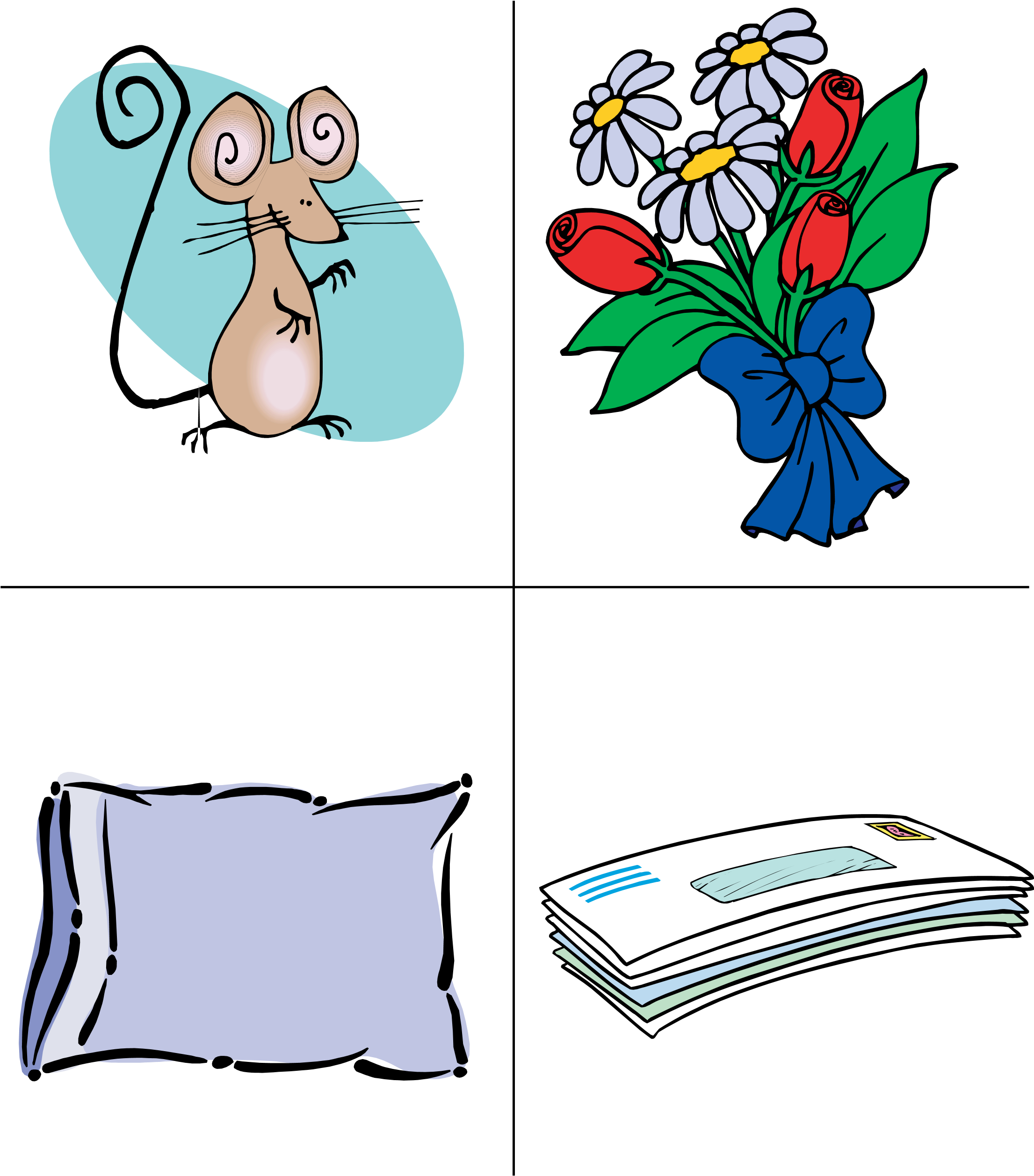 The Alphabet Knowledge Ability MeasureIdentify each letter of the alphabetThe Preschool Word and Print Awareness (PWPA)Concepts of Print Scoring GuideOne point is awarded for each correct itemPeabody Picture Vocabulary Test, Fourth Edition (PPVT) Authors Lloyd M. Dunn, PhD and Douglas M. Dunn, PhD The Peabody Picture Vocabulary Test is a norm-referenced instrument for measuring the receptive vocabulary of children.  There are two versions of this test, Form A and form Band they are both administered individually.  Each form contains training items and 228 test items, each consisting of four full-color pictures as response options on a page.  For each item, the examiner says a word, and the examinee responds by selecting the picture that best illustrates that word meaning. This test takes approximately 10-15 minutes to complete.  Below are some of the picture responses that children by select: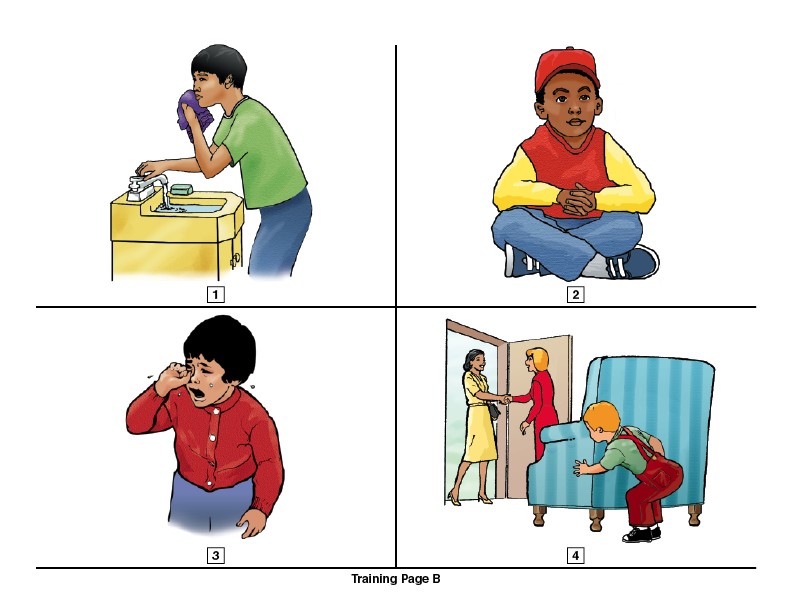 APPENDIX EData Management PlanThe type of data that will be produced is quantitative.  The principal investigator for this project will take responsibility for the collection, management, and sharing of the research data.  The research team will be trained in protecting human subjects.  Only trained staff members of the research team will have access to the research data.  The data in this study will be confidential.  Participant’s information, including names and other identifiable information will not be included in this study.  The principal investigator will store data on a flash drive and will ensure that the flash drive is kept safe at a location only known to the principal investigator.  The principal investigator will not refer to participants by their original names.  Pseudonyms will be assigned to each participant.ReferencesAram, D. (2006).  Early literacy interventions: The relative roles of storybook reading, alphabetic activities, and their combination. Reading and Writing, 19, 489-515. doi: 10.1007/s11145-006-9005-2Bellon, M. L., & Ogletree, B. T. (2000).  Repeated storybook reading as an instructional method. Intervention in School and Clinic, 36(2), 75-81. doi: 10.1177/105345120003600202Chlapana, E., & Tafa, E. (2014). Effective practices to enhance immigrant kindergarteners’ second language vocabulary learning through storybook reading. Reading and Writing, 27(9), 1619-1640. doi: 10.1007/s11145-014-9510-7 Coyne, M. D., Simmons, D. C., Kame’enui, E. J., & Stoolmiller, M. (2004).  Teaching vocabulary during shared storybook readings: An examination of differential effects.  Exceptionality, 12(3), 145-162. doi: 10.1207/s15327035ex1203_3Coyne, M. D., McCoach, D. B., & Kapp, S. (2007). Vocabulary intervention for kindergarten students: Comparing extended instruction to embedded instruction and incidental exposure. Learning Disability Journal, 30(2), 74-88. doi: 10.2307/30035543Coyne, M. D., McCoach, D. B., Loftus, S., Zipoli, R., & Kapp, S. (2009).  Direct vocabulary instruction in kindergarten: Teaching for breadth versus depth. The Elementary School Journal, 110(1), 1-18.Fisher, D., Flood, J., Lapp, D., & Frey, N. (2004).  Interactive read-alouds: Is there a common set of implementation practices? The Reading Teacher, 58(1), 8-17. doi:10.1598/RT.58.11Gormley, S., & Ruhl, K. L. (2005).   Dialogic shared storybook reading: An instructional technique for use with young students in inclusive settings.  Reading and Writing Quarterly, 21(3), 307-313. doi: 10.1080/10573560591007353Hargrave, A. C. & Senechal, M. (2000).  A book reading intervention with preschool children who have limited vocabularies: The benefits of regular reading and dialogic reading. Early Childhood Research Quarterly, 15(1), 75-90. doi: 10.1016/S0885-2006(99)00038-1Johnsen & Christensen (2014).  Educational research: Quantitative, qualitative, and mixed approaches.  Thousand Oaks, CA: SAGE Publications.Justice, L. M., Bowles, R. P., & Skibbe, L. E. (2006).  Measuring preschool attainment of print concept knowledge:  A study of typical and at-risk three to five year old children using item response theory.  Language, Speech, and Hearing Services in Schools, 37, 224-235Justice, L. M., & Ezell, H. K. (2001).  Word and print awareness in four year old children.  Children Language Teaching and Therapy, 17(3), 207-225Justice, L. M., & Ezell, H. K. (2002). Use of storybook reading to increase print awareness in at-risk children. American Journal of Speech Language Pathology, 11(1), 17-29. doi: 10.1044/1058-0360(2002/003)Justice, L. M., Kaderavek, J. N., Fan, X., Sofka, A., & Hunt, A. (2009).  Accelerating preschoolers’ early literacy development through classroom-based teacher-child storybook reading and explicit print referencing. Language, Speech, and Hearing Services in Schools, 40, 67-85Justice, L. M., McGinty, A. S., Piasta, S. B., Kaderavek, J. N., & Fan, X. (2010).  Print-focused read alouds in preschool classrooms: Intervention effectiveness and moderators of child outcomes. Language, Speech, and Hearing Services in Schools, 41(4), 504-520. doi: 10.1044/0161-1461(2010/09-0056)Justice, L. M., & Pullen, P. C. (2003).  Promising interventions for promoting emergent literacy skills: Three evidence-based approaches.  Topics in Early Childhood Special Education, 23(3), 99-113. doi: 10.1177/02711214030230030101Justice, L. M., Meier, J., & Walpole, S. (2005).  Learning new words from storybooks: An efficacy study with at-risk kindergarteners. Language, Speech, and Hearing Services in Schools, 36(1), 17-32. doi: 10.1044/0161-1461(2005/003).Kelley, E. S., Goldstein, H., Spencer, T. D., & Sherman, A. (2015).  Effects of automated tier two storybook intervention on vocabulary and comprehension learning in preschool children with limited oral language skills.  Early Childhood Research Quarterly, 31, 47-61. Lefebvre, P., Trudeau, N., & Sutton, A. (2011).  Enhancing vocabulary, print awareness and phonological awareness through shared storybook reading with low income preschoolers. Journal of Early Childhood Literacy, 11(4), 453-479. doi: 10.1177/1468798411416581McGee, L. M., & Schickedanz, J. A. (2007).  Repeated interactive read-alouds in preschool and kindergarten.  The Reading Teacher, 60, 742-751. doi: 10.1598/RT.60.8.4National Education Association (2015). Facts about children’s literacy.  Retrieved from http://www.nea.org/grants/facts-about-childrens-literacy.htmlPullen, P. C., & Justice, L. M. (2003).  Enhancing phonological awareness, print awareness and oral language skills in preschool children.  Intervention in School and Clinic, 39(2), 87-98. doi: 10.1177/10534512030390020401Pullen, P. C., Tuckwiller, E. D., Konold, T. R., Maynard, K. L., & Coyne, M. D. (2010). A tiered intervention model for early vocabulary instruction: The effects of tiered instruction for young children at risk for reading disability. Learning Disabilities Research, 25(3), 110-123. doi: 10.1111/j.1540-5826.2010.00309.xSchryer, E., Sloat, E., & Letourneau, N. (2015).  Effects of an animated book reading intervention on emergent literacy skills development: An early pilot study.  Journal of Early Intervention, 37(2), 155-171. doi: 101177/1053815115598842Silverman, R., Crandell, J. D., & Carlis, L. (2013).  Read alouds and beyond: The effects of read aloud extension activities on vocabulary in head start classrooms. Early Education and Development, 24, 98-122. doi: 10.1080/10409289.2011.649679Swanson, Wanzek, Petscher, Vaughn, Heckert, Cavanaugh, Kraft, & Tackett (2011). A synthesis of read-aloud interventions on early reading outcomes among preschool through third graders at risk for reading difficulties. Journal of Learning Disabilities, 44, 258-275. doi: 10.1177/0022219410378444United States Department of Education, Institute of Education Sciences, National Center for Education Statistics (2016). Reading assessment. Retrieved from http://www.nationreportcard.gov/reading_math_2015/#?grade=4Wasik, B. A., & Bond, M. A. (2001). Beyond the pages of a book: Interactive book reading and language development in preschool classroom. Journal of Educational Psychology, 93(2), 243-250. doi: 10.1037/0022-0663.93.2.243Yaden, D. B., Tam, A., Madrigal, P., Brassell, D., Massa, J., Altamirano, S., & Armendariz, J. (2000).  Early literacy for inner city children: The effects of reading and writing interventions in English and Spanish during preschool years.  The Reading Teacher, 54, 186-189.Ziolkowski, R. A., & Goldstein, H. (2008).  Effects of an embedded phonological awareness intervention during repeated book reading on preschool children with language delays.  31(1), 67-90. doi: 10.1177/1053815108324808Zucker, T. A., Ward, A. E., & Justice, L. M. (2009).  Print referencing during read-aloud: A technique for increasing emergent readers’ print knowledge. The Reading Teacher, 63(1), 62-72. doi: 10.1598/RT.63.1.6Biographical Sketch for PersonnelSpring 2017Henrietta Rema Sawyerr2958 November Court  Bowie, Maryland 20716     301-364-8790        hsawyerr@gmu.eduCURRICULUM VITAE__________________________________________EDUCATION
George Mason University, Fairfax, Virginia, USA			Expected 2020College of Education and Human DevelopmentDoctoral Student
Specialization: Early Childhood Education 
Minor: Special Education

Bowie State University, Bowie, Maryland, USA				May 2014
College of EducationMasters of Education in Educational Leadership 
Specialization: School Administration and Supervision
Pennsylvania State University, University Park, Pennsylvania, USA	May 2005
College of EducationMasters of Education in Curriculum and Instruction 
Specialization: Early Childhood Education
Maters Paper: Designing Safe Playgrounds for Children
University of Cape Coast, Cape Coast, Ghana				March 2003
Bachelors of Education in Primary Education 
Specialization: Elementary Education
PUBLICATIONSManuscripts in PreparationSawyerr, H. R., & Kidd, J. K. (2017). Perceptions of early childhood educators about teaching reading to English language learners with autismCONFERENCE PRESENTATIONSSawyerr, H. R., & Kidd, J. K. (November 4th 2016). Perceptions of early childhood educators about teaching reading to English language learners with autismGraduate Poster PresentationAssociation of literacy Educators and Researcher (ALER) ConferenceMyrtle beach, South Carolina 
PROFESSIONAL EXPERIENCEGraduate Research Assistant 					(Fall 2016 to Spring 2016)Dr. Farnoosh ShahrokhiCollege of Education and Human DevelopmentGeorge Mason UniversityGraduate Research Assistant 					(Fall 2013 to Spring 2014)
Dr. Traki Taylor-WebbCollege of EducationBowie State University

Prince George's County Public School System
Pre-Kindergarten Teacher 						(August 2005 to June 2007)
Kindergarten Teacher 							(August 2007 to August 2012)

Kindergarten Teacher 						June 19 2006 to July 28 2006
Early Reading First Summer School Program Teaching Assistant						(2002 to 2003)
Department of Primary Education
University of Cape Coast, Cape Coast, Ghana 
Teaching Assistant 						(September 2003 to December 2003)
Substitute Teacher						 (October 2014 to December 2014)
Ghana International School, Accra, Ghana 
TEACHING EXPERIENCEGraduate Lecturer in Early Childhood Education		Spring 2017EDUC 302: Human Growth and DevelopmentCollege of Education and Human DevelopmentGeorge Mason UniversityPROFESSIONAL MEMBERSHIPAmerican Educational Research Association – AERA 	(February 2016 to present)Association of literacy Educators and Researcher - ALER 	(January 2016 to present)Literacy Research Association – LRA			 (November 2016 to present)AWARDSCollege of Education and Human Development Fellowship 		($2,227.00)George Mason University Academic year - 2015/2016
College of Education and Human Development Fellowship 		($1,910.00)George Mason University Academic year - 2016/2017National Program for Playground Safety AwardUniversity of Northern Iowa
TEACHING LICENSURE
Commonwealth of Virginia					(July 1, 2015 to June 30, 2020)Postgraduate Professional License 
Administration and Supervision pre-K to 12
Early/Primary Education Pre-K to 3
Letter “Ee” worksheetCircle all the letter “Ee”Brown Bear, Brown Bear,What do you see?By Bill Martin and Eric CarleBrown bear, brown bear, what do you see? I see a red bird looking at me.Red bird, red bird, what do you see?I see a yellow duck looking at me.Yellow duck, yellow duck, what do you see?I see a blue horse looking at me.Blue horse, blue horse, what do you see?I see a green frog looking at me.Green frog, green frog, what do you see?I see a purple cat looking at me.Purple cat purple cat what do you see?I see a white dog looking at me.White dog, white dog, what do you see?I see a black sheep looking at me.Black sheep, black sheep, what do you see?I see a goldfish looking at me.Goldfish, goldfish, what do you see?I see a teacher looking at me.Teacher, teacher, what do you see?I see children looking at me.Children, children what do you see?We see a brown bear, a red bird, a yellow duck, a blue horse, a green frog, a purple cat, a white dog, a black sheep, a goldfish and a teacher looking at us.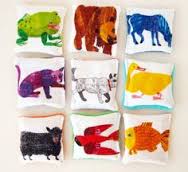 Date: ____________           Beginning Time: ____________     Ending Time:____________Observer: __________________________________________________________________Teacher: _____________________________ School: _______________________________Grade Level: _____________________ Subject: ___________________________________Number of total students: __________ Number of students per group:________________Grouping format:Whole group ____ Small Group ____ Paired ____ Individual ______Sequence of InterventionInterventionist follows the sequence of the intervention proceduresDay 1: Focuses on Phonemic Awareness (letters of the alphabet) during storybook reading)Day 2:  Focuses on print awarenessDay 3: Focuses on Vocabulary knowledgeUse of MaterialsInterventionist uses materials appropriatelyStudent ResponsivenessStudents appear (check one)____  Highly engaged-most students are authentically engaged____ Well managed- Students are willingly compliant and engaged____ Not engaged- Many students are not participating or are off-taskPlease list motivation techniquesPersonnelYear 1Year 2Personnel 1$25,000.00    .25 FTE (25%)$25,000.00    .25 FTE (25%)Personnel 2$25,000.00    .25FTE (25%)$25,000.00    .25 FTE (25%)Evaluation Expert $13,000.00$13,000.00Total$63,000.00$63,000.00Supplies and MaterialsYear 1Year 2Storybooks$2095.20$2095.20Computer$  649.99$  649.99Printer$  179.99$  179.99Ink Cartridges$  319.95$  319.95Paper$    47.99$    47.99Pencils$    50.00$    50.00Video for training$  183.00$  183.00Camcorder$  607.56$  607.56Total$4,133.68$4,133.68AssessmentsYear 1Year 2Dynamic Indicators of Basic Early Literacy Skills$ 100.00$ 100.00Alphabet Knowledge Ability Assessment$ 120.00$ 120.00The Preschool Word and Print Awareness (PWPA)$ 140.00$ 140.00Peabody Picture Vocabulary Test$   80.00$   80.00Total$440.00$440.00Payments to subjectsYear 1Year 2Honorarium for teachers$3000.00$3000.00Honorariums for paraprofessional$2000.00$2000.00Student Incentives$3000.00$3000.00Total$8,000.00$8,000.00Year 1Year 2Personnel$63,000.00$63,000.00Training$  5,000.00$  5,000.00Supplies and Materials$  4,133.68$  4,133.68Assessments$     440.00$     440.00Travel$   2332.80$   2332.80Payments to subjects$  8,000.00$  8,000.00Total$82,906.48$82,906.48Conducts TrainingAdministration of AssessmentsImplements InterventionAnalyzes DataPrincipal InvestigatorXXXXCo-Principal InvestigatorXXXXResearch ConsultantXReading SpecialistXXXGraduate Research AssistantsXXClassroom TeachersXXDateActivity/Story books to be ReadActivity/Story books to be ReadActivity/Story books to be ReadSkills to be developedWeek 1Selection of Participants - Determine eligibilitySelection of Participants - Determine eligibilitySelection of Participants - Determine eligibilityWeek 2Letter of consent will be sent to parents to give permission for children to take part in the studyLetter of consent will be sent to parents to give permission for children to take part in the studyLetter of consent will be sent to parents to give permission for children to take part in the studyWeek 3Student assent requiredStudent assent requiredStudent assent requiredWeek 4Baseline data collection - Pre-testBaseline data collection - Pre-testBaseline data collection - Pre-testWeek 5The Alphabet Knowledge Ability Measure will be administeredThe Alphabet Knowledge Ability Measure will be administeredThe Alphabet Knowledge Ability Measure will be administeredWeek 6The Initial Sound Fluency (ISF) subtest of the Dynamic Indicators of Basic Early Literacy Skills-Sixth Edition (DIBELS) will be administeredThe Initial Sound Fluency (ISF) subtest of the Dynamic Indicators of Basic Early Literacy Skills-Sixth Edition (DIBELS) will be administeredThe Initial Sound Fluency (ISF) subtest of the Dynamic Indicators of Basic Early Literacy Skills-Sixth Edition (DIBELS) will be administeredWeek 7The Preschool Word and Print Awareness (PWPA) will be administeredThe Preschool Word and Print Awareness (PWPA) will be administeredThe Preschool Word and Print Awareness (PWPA) will be administeredWeek 8The Peabody Picture Vocabulary Test will be administeredThe Peabody Picture Vocabulary Test will be administeredThe Peabody Picture Vocabulary Test will be administeredImplementation of InterventionImplementation of InterventionImplementation of InterventionWeek 9Brown Bear, brown Bear By Bill Martin Jr.Fidelity of ImplementationBrown Bear, brown Bear By Bill Martin Jr.Fidelity of ImplementationBrown Bear, brown Bear By Bill Martin Jr.Fidelity of ImplementationPhonological Awareness: Focus on Letter Gg and sound /g/Vocabulary (bear, brown)Concept of print Front of the bookBack of the bookWeek 10If You Take a Mouse to SchoolBy Laura Joffe NumeroffFidelity of ImplementationIf You Take a Mouse to SchoolBy Laura Joffe NumeroffFidelity of ImplementationIf You Take a Mouse to SchoolBy Laura Joffe NumeroffFidelity of ImplementationPhonological Awareness: Focus on Letter Gg and sound /g/Vocabulary (mouse, school)Concept of printReading from left to rightReading from top to bottomFront of the bookWeek 11If You Give a Pig a PartyBy Laura Joffe NumeroffFidelity of ImplementationIf You Give a Pig a PartyBy Laura Joffe NumeroffFidelity of ImplementationIf You Give a Pig a PartyBy Laura Joffe NumeroffFidelity of ImplementationPhonological Awareness: Focus on Letter Mm and sound /m/Vocabulary (pig, party)Concepts of printReading from left to rightReading from top to bottomFront of the bookWeek 12The Lion and the MouseBy Jerry PinkneyFidelity of ImplementationThe Lion and the MouseBy Jerry PinkneyFidelity of ImplementationThe Lion and the MouseBy Jerry PinkneyFidelity of ImplementationPhonological Awareness: Focus on Letter Mm and sound /m/Vocabulary (lion, mouse)Concepts of printReading from left to rightReading from top to bottomBack of the bookDateActivities/Stories being readActivities/Stories being readActivities/Stories being readSkills to be developedWeek 13If You Give a Mouse a CookieBy Laura Joffe NumeroffFidelity of ImplementationIf You Give a Mouse a CookieBy Laura Joffe NumeroffFidelity of ImplementationIf You Give a Mouse a CookieBy Laura Joffe NumeroffFidelity of ImplementationPhonological Awareness: Focus on Letter Oo and sound /o/Vocabulary ( mouse and cookie)Concept of printReading from left to rightReading from top to bottomIdentifying the front of the bookWeek 14The Very Hungry CaterpillarBy Eric CarleFidelity of ImplementationThe Very Hungry CaterpillarBy Eric CarleFidelity of ImplementationThe Very Hungry CaterpillarBy Eric CarleFidelity of ImplementationPhonological Awareness: Focus on Letter Oo and sound /o/Vocabulary (caterpillar)Concepts of printIdentifying a letterIdentifying a wordReading from left to rightReading from top to bottomWeek 15The Ugly DucklingBy Sarah DelmegeFidelity of ImplementationThe Ugly DucklingBy Sarah DelmegeFidelity of ImplementationThe Ugly DucklingBy Sarah DelmegeFidelity of ImplementationPhonological Awareness: Focus on Letter Kk and sound /k/Vocabulary (ugly, duckling)Concepts of printIdentifying a letterIdentifying a wordReading from left to rightReading from top to bottomWeek 16Bunny’s Noisy BookLisa McCueFidelity of ImplementationBunny’s Noisy BookLisa McCueFidelity of ImplementationBunny’s Noisy BookLisa McCueFidelity of ImplementationPhonological Awareness: Focus on Letter Kk and sound /k/Vocabulary (book)Concepts of printThe return sweep: moving from one line to the nextIdentifying a wordIdentifying a letterReading from left to rightWeek 17Goodnight OwlBy Pat HutchinsFidelity of ImplementationGoodnight OwlBy Pat HutchinsFidelity of ImplementationGoodnight OwlBy Pat HutchinsFidelity of ImplementationPhonological Awareness: Focus on Letter Cc and sound /c/Vocabulary (owl)Concept of printReading from left to rightReading from top to bottomThe return sweep: moving from one line to the nextWeek 18Where’s my TeddyBy Jez AlboroughFidelity of ImplementationWhere’s my TeddyBy Jez AlboroughFidelity of ImplementationWhere’s my TeddyBy Jez AlboroughFidelity of ImplementationPhonological Awareness: Focus on Letter Cc and sound /c/Vocabulary (woods, bed)Concept of printReading from left to rightThe return sweep: moving from one line to the nextIdentifying the front of the bookDateActivity/Storybooks to be readActivity/Storybooks to be readActivity/Storybooks to be readSkills to be developedWeek 19Raccoon on his OwnBy Jim ArnoskyFidelity of ImplementationRaccoon on his OwnBy Jim ArnoskyFidelity of ImplementationRaccoon on his OwnBy Jim ArnoskyFidelity of ImplementationPhonological Awareness: Focus on Letter Rr and sound /r/Vocabulary (raccoon)Concepts of printWhat does an author do?Reading from left to rightReading from top to bottomIdentifying the front of the bookWeek 20The Busy TreeBy Jennifer WardFidelity of ImplementationThe Busy TreeBy Jennifer WardFidelity of ImplementationThe Busy TreeBy Jennifer WardFidelity of ImplementationPhonological Awareness: Focus on Letter Rr and sound /r/Vocabulary (tree)Concepts of printWhat does an author do?Reading from left to rightReading from top to bottomIdentifying the front of the bookWeek 21Lost in the WoodsBy Carl Sams Fidelity of ImplementationLost in the WoodsBy Carl Sams Fidelity of ImplementationLost in the WoodsBy Carl Sams Fidelity of ImplementationPhonological Awareness: Focus on Letter Bb and sound /b/Vocabulary (woods)Concepts of printWhat does an author do?Reading from left to rightReading from top to bottomIdentifying the front of the bookWeek 22Ten Little FishBy Audrey WoodFidelity of ImplementationTen Little FishBy Audrey WoodFidelity of ImplementationTen Little FishBy Audrey WoodFidelity of ImplementationPhonological Awareness: Focus on Letter Bb and sound /b/Vocabulary (fish)Concepts of printWhat does an author do?Reading from left to rightReading from top to bottomIdentifying the front of the bookWeek 23The Rainbow FishBy Marcus PfisterFidelity of ImplementationThe Rainbow FishBy Marcus PfisterFidelity of ImplementationThe Rainbow FishBy Marcus PfisterFidelity of ImplementationPhonological Awareness: Focus on Letter Ii and sound /i/Vocabulary (rainbow, fish)Concepts of printWhat does an author doReading from left to rightReading from top to bottomIdentifying the front of the bookWeek 24Baby Whales Drink MilkBy Barbara Juster EsbensenFidelity of ImplementationBaby Whales Drink MilkBy Barbara Juster EsbensenFidelity of ImplementationBaby Whales Drink MilkBy Barbara Juster EsbensenFidelity of ImplementationPhonological Awareness: Focus on Letter Ii and sound /i/Vocabulary (milk, whales)Concepts of printWhat does an author do?Reading from left to rightReading from top to bottomDateDateActivity/Storybooks to be readActivity/Storybooks to be readSkills to be DevelopedWeek 25Week 25Five Little Sharks Swimming in the SeaBy Steve MetzgerFidelity of ImplementationFive Little Sharks Swimming in the SeaBy Steve MetzgerFidelity of ImplementationPhonological Awareness: Focus on Letter Ss and sound /s/Vocabulary (swimming, sharks)Concepts of printIdentifying the front of the bookIdentifying the back of the bookReading from left to rightReading from top to bottomThe return sweep: moving from one line to the nextWhat does the author do?Identifying a letterIdentifying a wordWeek 26Week 26What lives in a ShellBy Kathleen Weidner ZoehfeldFidelity of ImplementationWhat lives in a ShellBy Kathleen Weidner ZoehfeldFidelity of ImplementationPhonological Awareness: Focus on Letter Ss and sound /s/Vocabulary (shell)Concept of printIdentifying the front of the bookIdentifying the back of the bookReading from left to rightReading from top to bottom The return sweep: moving from one line to the nextWhat does the author do?Identifying a letterIdentifying a wordWeek 27Week 27Lulu the Big Little ChickBy Paulette BoganFidelity of ImplementationLulu the Big Little ChickBy Paulette BoganFidelity of ImplementationPhonological Awareness: Focus on Letter Ww and sound /w/Vocabulary (eggs, barn)Concept of printIdentifying the front of the bookIdentifying the back of the bookReading from left to rightReading from top to bottom The return sweep: moving from one line to the nextWhat does the author do?Identifying a letterIdentifying a wordWeek 28Week 28Big Red BarnBy Margaret Wise BrownFidelity of ImplementationBig Red BarnBy Margaret Wise BrownFidelity of ImplementationPhonological Awareness: Focus on Letter Ww and sound /w/Vocabulary (barn)Concept of printIdentifying the front of the bookIdentifying the back of the bookReading from left to rightDateDateActivities/Storybooks to be readActivities/Storybooks to be readSkills to be developedWeek 29Week 29Does a Cow Say BooBy Judy HindleyFidelity of ImplementationDoes a Cow Say BooBy Judy HindleyFidelity of ImplementationPhonological Awareness: Focus on Letter Yy and sound /y/Vocabulary (cow)Concept of printIdentifying the front of the bookIdentifying the back of the bookReading from left to rightReading from top to bottom The return sweep: moving from one line to the nextWhat does the author do?Identifying a letterIdentifying a wordWeek 30Week 30Sally Goes to the FarmStephen HuneckFidelity of ImplementationSally Goes to the FarmStephen HuneckFidelity of ImplementationPhonological Awareness: Focus on Letter Yy and sound /y/Vocabulary (drive)Concept of printIdentifying the front of the bookIdentifying the back of the bookReading from left to rightReading from top to bottom The return sweep: moving from one line to the nextWhat does the author do?Identifying a letterIdentifying a wordWeek 31Week 31How to be a FriendBy Laurie Kransy BrownFidelity of ImplementationHow to be a FriendBy Laurie Kransy BrownFidelity of ImplementationPhonological Awareness: Focus on Letter Nn and sound /n/Vocabulary (friend)Concept of printIdentifying the front of the bookIdentifying the back of the bookReading from left to rightReading from top to bottom The return sweep: moving from one line to the nextWhat does the author do?Identifying a letterIdentifying a wordWeek 32Week 32Lost and FoundBy Oliver JeffersFidelity of ImplementationLost and FoundBy Oliver JeffersFidelity of ImplementationPhonological Awareness: Focus on Letter Nn and sound /n/Concept of printIdentifying the front of the bookIdentifying the back of the bookReading from left to rightReading from top to bottom The return sweep: moving from one line to the nextWhat does the author do?Week 33Week 33May I Bring a Friend?By Beatrice Schenk de RegniersFidelity of ImplementationMay I Bring a Friend?By Beatrice Schenk de RegniersFidelity of ImplementationPhonological Awareness: Focus on Letter Dd and sound /d/Vocabulary (friend)Concept of printIdentifying the front of the bookIdentifying the back of the bookReading from left to rightReading from top to bottom The return sweep: moving from one line to the nextWhat does the author do?Identifying a letterIdentifying a wordWeek 34Week 34David Goes to SchoolBy David ShannonFidelity of ImplementationDavid Goes to SchoolBy David ShannonFidelity of ImplementationPhonological Awareness: Focus on Letter Dd and sound /d/Vocabulary (chew)Concept of printIdentifying the front of the bookIdentifying the back of the bookReading from left to rightReading from top to bottom The return sweep: moving from one line to the nextWhat does the author do?Identifying a letterIdentifying a wordWeek 35Week 35Friends at SchoolBy Rochelle BunnettFidelity of ImplementationFriends at SchoolBy Rochelle BunnettFidelity of ImplementationPhonological Awareness: Focus on Letter Qq and sound /q/Concept of printIdentifying the front of the bookIdentifying the back of the bookReading from left to rightReading from top to bottom The return sweep: moving from one line to the nextWhat does the author do?Identifying a letterIdentifying a wordWeek 36Week 36How do Dinosaurs go to SchoolBy Jane YolenFidelity of ImplementationHow do Dinosaurs go to SchoolBy Jane YolenFidelity of ImplementationPhonological Awareness: Focus on Letter Qq and sound /q/Vocabulary (dinosaurs)Concept of printIdentifying the front of the bookIdentifying the back of the bookReading from left to rightReading from top to bottom The return sweep: moving from one line to the nextWhat does the author do?Identifying a letterDateDateActivities/Storybooks to be readActivities/Storybooks to be readSkills to be developedWeek 37Week 37Wake Up, Sleepy BearChristen MortonFidelity of ImplementationWake Up, Sleepy BearChristen MortonFidelity of ImplementationPhonological Awareness: Focus on Letter Aa and sound /a/Vocabulary (bear)Concept of printIdentifying the front of the bookIdentifying the back of the bookReading from left to rightReading from top to bottom The return sweep: moving from one line to the nextWhat does the author do?Identifying a letterIdentifying a wordWeek 38Week 38Rumble in the JungleBy Giles AndreaeFidelity of ImplementationRumble in the JungleBy Giles AndreaeFidelity of ImplementationPhonological Awareness: Focus on Letter Aa and sound /a/Concept of printIdentifying the front of the bookIdentifying the back of the bookReading from left to rightReading from top to bottom The return sweep: moving from one line to the nextWhat does the author do?Identifying a letterIdentifying a wordWeek 39Week 39A Sick Day for Amos McGeeBy Phillip C. Stead and Erin SteadFidelity of ImplementationA Sick Day for Amos McGeeBy Phillip C. Stead and Erin SteadFidelity of ImplementationPhonological Awareness: Focus on Letter Pp and sound /p/Vocabulary (penguin)Concept of printIdentifying the front of the bookIdentifying the back of the bookReading from left to rightReading from top to bottom The return sweep: moving from one line to the nextWhat does the author do?Identifying a letterIdentifying a wordWeek 40Week 40Frog and Toad are FriendsBy Arnold LobelFidelity of ImplementationFrog and Toad are FriendsBy Arnold LobelFidelity of ImplementationPhonological Awareness: Focus on Letter Pp and sound /p/Vocabulary (frog)Concept of printIdentifying the front of the bookIdentifying the back of the bookReading from left to rightReading from top to bottom The return sweep: moving from one line to the nextWhat does the author do?DateDateActivities/Storybooks to be readActivities/Storybooks to be readSkills to be developedWeek 41Week 41Goldilocks and the Three BearsBy Robert SoutheyFidelity of ImplementationGoldilocks and the Three BearsBy Robert SoutheyFidelity of ImplementationPhonological Awareness: Focus on Letter Tt and sound /t/Vocabulary (bear)Concept of printIdentifying the front of the bookIdentifying the back of the bookReading from left to rightReading from top to bottom The return sweep: moving from one line to the nextWhat does the author do?Identifying a letterIdentifying a wordWeek 42Week 42The Three Little PigsBy Jorgen Moe & Peter C. AsbjornsenFidelity of ImplementationThe Three Little PigsBy Jorgen Moe & Peter C. AsbjornsenFidelity of ImplementationPhonological Awareness: Focus on Letter Tt and sound /t/Vocabulary (pig, wolf)Concept of printIdentifying the front of the bookIdentifying the back of the bookReading from left to rightReading from top to bottom The return sweep: moving from one line to the nextWhat does the author do?Identifying a letterIdentifying a wordWeek 43Week 43Jack and the BeanstalkBy Joseph JacobsFidelity of ImplementationJack and the BeanstalkBy Joseph JacobsFidelity of ImplementationPhonological Awareness: Focus on Letter Hh and sound /h/Vocabulary (market)Concept of printIdentifying the front of the bookIdentifying the back of the bookReading from left to rightReading from top to bottom The return sweep: moving from one line to the nextWhat does the author do?Identifying a letterIdentifying a wordWeek 44Week 44The Three Billy Goat GruffBy Jorgen Moe & Peter C. AsbjornsenFidelity of ImplementationThe Three Billy Goat GruffBy Jorgen Moe & Peter C. AsbjornsenFidelity of ImplementationPhonological Awareness: Focus on Letter Hh and sound /h/Vocabulary (goat)Concept of printIdentifying the front of the bookIdentifying the back of the bookReading from left to rightReading from top to bottom The return sweep: moving from one line to the nextDateDateActivities/Storybooks to be readSkills to be developedSkills to be developedWeek 45Week 45The Kissing HandBy Audrey PennFidelity of ImplementationPhonological Awareness: Focus on the Letter Ll and sound/l/Vocabulary (Hand)Concept of printIdentifying the front of the bookIdentifying the back of the bookReading from left to rightReading from top to bottom The return sweep: moving from one line to the nextWhat does the author do?Identifying a letterIdentifying a wordPhonological Awareness: Focus on the Letter Ll and sound/l/Vocabulary (Hand)Concept of printIdentifying the front of the bookIdentifying the back of the bookReading from left to rightReading from top to bottom The return sweep: moving from one line to the nextWhat does the author do?Identifying a letterIdentifying a wordWeek 46Week 46Harold and the Purple CrayonBy Crockett JohnsonFidelity of ImplementationPhonological Awareness: Focus on Letter Ll and sound /l/Vocabulary (crayon)Concept of printIdentifying the front of the bookIdentifying the back of the bookReading from left to rightReading from top to bottom The return sweep: moving from one line to the nextWhat does the author do?Identifying a letterIdentifying a wordPhonological Awareness: Focus on Letter Ll and sound /l/Vocabulary (crayon)Concept of printIdentifying the front of the bookIdentifying the back of the bookReading from left to rightReading from top to bottom The return sweep: moving from one line to the nextWhat does the author do?Identifying a letterIdentifying a wordWeek 47Week 47Blueberries for SalBy Robert McCloskeyFidelity of ImplementationPhonological Awareness: Focus on Letter Ff and sound /f/Vocabulary (blueberries)Concept of printIdentifying the front of the bookIdentifying the back of the bookReading from left to rightReading from top to bottom The return sweep: moving from one line to the nextWhat does the author do?Identifying a letterIdentifying a wordPhonological Awareness: Focus on Letter Ff and sound /f/Vocabulary (blueberries)Concept of printIdentifying the front of the bookIdentifying the back of the bookReading from left to rightReading from top to bottom The return sweep: moving from one line to the nextWhat does the author do?Identifying a letterIdentifying a wordWeek 48Week 48The Grouchy LadybugBy Eric CarleFidelity of ImplementationPhonological Awareness: Focus on Letter Ff and sound /f/Vocabulary (ladybug)Concept of printIdentifying the front of the bookIdentifying the back of the bookReading from left to rightReading from top to bottom The return sweep: moving from one line to the nextPhonological Awareness: Focus on Letter Ff and sound /f/Vocabulary (ladybug)Concept of printIdentifying the front of the bookIdentifying the back of the bookReading from left to rightReading from top to bottom The return sweep: moving from one line to the nextDateDateActivities/Storybooks to be readActivities/Storybooks to be readSkills to be developedWeek 49Week 49The Bear Ate Your SandwichBy Julia Sarcone-RoachFidelity of ImplementationThe Bear Ate Your SandwichBy Julia Sarcone-RoachFidelity of ImplementationPhonological Awareness: Focus on Letter Uu and sound /u/Vocabulary (sandwich)Concept of printIdentifying the front of the bookIdentifying the back of the bookReading from left to rightReading from top to bottom The return sweep: moving from one line to the nextWhat does the author do?Identifying a letterIdentifying a wordWeek 50Week 50A Splendid Friend IndeedBy Suzanne BloomFidelity of ImplementationA Splendid Friend IndeedBy Suzanne BloomFidelity of ImplementationPhonological Awareness: Focus on Letter Uu and sound /u/Concept of printIdentifying the front of the bookIdentifying the back of the bookReading from left to rightReading from top to bottom The return sweep: moving from one line to the nextWhat does the author do?Identifying a letterIdentifying a wordWeek 51Week 51The Little Engine that CouldBy Watty Piper and Loren LongFidelity of ImplementationThe Little Engine that CouldBy Watty Piper and Loren LongFidelity of ImplementationPhonological Awareness: Focus on Letter Xx and sound /x/Vocabulary (train)Concept of printIdentifying the front of the bookIdentifying the back of the bookReading from left to rightReading from top to bottom The return sweep: moving from one line to the nextWhat does the author do?Identifying a letterIdentifying a wordWeek 52Week 52The Tale of Peter RabbitBy Beatrix PotterFidelity of ImplementationThe Tale of Peter RabbitBy Beatrix PotterFidelity of ImplementationPhonological Awareness: Focus on Letter Xx and sound /x/Vocabulary (rabbit)Concept of printIdentifying the front of the bookIdentifying the back of the bookReading from left to rightReading from top to bottom The return sweep: moving from one line to the nextDateDateActivities/Storybooks to be readActivities/Storybooks to be readSkills to be developedWeek 53Week 53Sheep in a JeepBy Nancy ShawFidelity of ImplementationSheep in a JeepBy Nancy ShawFidelity of ImplementationPhonological Awareness: Focus on Letter Jj and sound /j/Vocabulary (sheep)Concept of printIdentifying the front of the bookIdentifying the back of the bookReading from left to rightReading from top to bottom The return sweep: moving from one line to the nextWhat does the author do?Identifying a letterIdentifying a wordWeek 54Week 54Llama, Llama Red PajamaBy Anna DewdneyFidelity of ImplementationLlama, Llama Red PajamaBy Anna DewdneyFidelity of ImplementationPhonological Awareness: Focus on Letter Jj and sound /j/Concept of printIdentifying the front of the bookIdentifying the back of the bookReading from left to rightReading from top to bottom The return sweep: moving from one line to the nextWhat does the author do?Identifying a letterIdentifying a wordWeek 55Week 55Old MacDonald had a FarmBy Jane CabreraFidelity of ImplementationOld MacDonald had a FarmBy Jane CabreraFidelity of ImplementationPhonological Awareness: Focus on Letter Zz and sound /z/Concept of printIdentifying the front of the bookIdentifying the back of the bookReading from left to rightReading from top to bottom The return sweep: moving from one line to the nextWhat does the author do?Identifying a letterIdentifying a wordWeek 56Week 56Orange Pear Apple BearBy Emily GravettFidelity of ImplementationOrange Pear Apple BearBy Emily GravettFidelity of ImplementationPhonological Awareness: Focus on Letter Zz and sound /z/Vocabulary (apple, orange)Concept of printIdentifying the front of the bookIdentifying the back of the bookReading from left to rightReading from top to bottom The return sweep: moving from one line to the nextWhat does the author do?Identifying a letterDateDateActivities/Storybooks to be readActivities/Storybooks to be readSkills to be developedWeek 57Week 57Hattie and the FoxBy Mem FoxFidelity of ImplementationHattie and the FoxBy Mem FoxFidelity of ImplementationPhonological Awareness: Focus on Letter Ee and sound /e/Vocabulary (fox)Concept of printIdentifying the front of the bookIdentifying the back of the bookReading from left to rightReading from top to bottom The return sweep: moving from one line to the nextWhat does the author do?Identifying a letterIdentifying a wordWeek 58Week 58Tiger in my SoupBy Kashmira ShethFidelity of ImplementationTiger in my SoupBy Kashmira ShethFidelity of ImplementationPhonological Awareness: Focus on Letter Ee and sound /e/Vocabulary (tiger, soup)Concept of printIdentifying the front of the bookIdentifying the back of the bookReading from left to rightReading from top to bottom The return sweep: moving from one line to the nextWhat does the author do?Identifying a letterIdentifying a wordWeek 59Week 59A Mother for ChocoBy Keiko KaszoFidelity of ImplementationA Mother for ChocoBy Keiko KaszoFidelity of ImplementationPhonological Awareness: Focus on Letter Vv and sound /v/Concept of printIdentifying the front of the bookIdentifying the back of the bookReading from left to rightReading from top to bottom The return sweep: moving from one line to the nextWhat does the author do?Identifying a letterIdentifying a wordWeek 60Week 60Black is brown Is TanBy Arnold AdoffFidelity of ImplementationBlack is brown Is TanBy Arnold AdoffFidelity of ImplementationPhonological Awareness: Focus on Letter Vv and sound /v/Concept of printIdentifying the front of the bookIdentifying the back of the bookReading from left to rightReading from top to bottom The return sweep: moving from one line to the nextWhat does the author do?Identifying a letterDateDateActivities/Storybooks to be readActivities/Storybooks to be readSkills to be developedWeek 61Week 61Here we go AroundBy Alice McGillFidelity of ImplementationHere we go AroundBy Alice McGillFidelity of ImplementationPhonological Awareness: Review Gg and MmConcept of printIdentifying the front of the bookIdentifying the back of the bookReading from left to rightReading from top to bottom The return sweep: moving from one line to the nextWhat does the author do?Identifying a letterIdentifying a wordWeek 62Week 62Owl BabiesBy Martin Waddell and Patrick BensonFidelity of ImplementationOwl BabiesBy Martin Waddell and Patrick BensonFidelity of ImplementationPhonological Awareness: Review Oo and KkVocabulary (baby)Concept of printIdentifying the front of the bookIdentifying the back of the bookReading from left to rightReading from top to bottom The return sweep: moving from one line to the nextWhat does the author do?Identifying a letterIdentifying a wordWeek 63Week 63Rattletrap CarBy Phyllis RootFidelity of ImplementationRattletrap CarBy Phyllis RootFidelity of ImplementationPhonological Awareness:Review Cc and RrVocabulary (car)Concept of printIdentifying the front of the bookIdentifying the back of the bookReading from left to rightReading from top to bottom The return sweep: moving from one line to the nextWhat does the author do?Identifying a letterIdentifying a wordWeek 64Week 64Ten Little Fingers and Ten Little ToesBy Mem FoxFidelity of ImplementationTen Little Fingers and Ten Little ToesBy Mem FoxFidelity of ImplementationPhonological Awareness:Review Bb and IiVocabulary (toes)Concept of printIdentifying the front of the bookIdentifying the back of the bookReading from left to rightReading from top to bottom The return sweep: moving from one line to the nextWhat does the author do?DateDateActivities/Storybooks to be readActivities/Storybooks to be readSkills to be developedWeek 65Week 65Be Glad Your Dad is not an OctopusBy Mathew Logelin and Sarah JensenFidelity of ImplementationBe Glad Your Dad is not an OctopusBy Mathew Logelin and Sarah JensenFidelity of ImplementationPhonological Awareness:Review Ss and WwConcept of printIdentifying the front of the bookIdentifying the back of the bookReading from left to rightReading from top to bottom The return sweep: moving from one line to the nextWhat does the author do?Week 66Week 66Ramona and her FatherBy Beverly ClearyFidelity of ImplementationRamona and her FatherBy Beverly ClearyFidelity of ImplementationPhonological Awareness:Review Yy and NnConcept of printIdentifying the front of the bookIdentifying the back of the bookReading from left to rightReading from top to bottom The return sweep: moving from one line to the nextWhat does the author do?Week 67Week 67Cherry Pies and LullabiesBy Lynn ReiserFidelity of ImplementationCherry Pies and LullabiesBy Lynn ReiserFidelity of ImplementationPhonological Awareness:Review Dd and QqConcept of printIdentifying the front of the bookIdentifying the back of the bookReading from left to rightReading from top to bottom The return sweep: moving from one line to the nextWhat does the author do?Week 68Week 68Gus and Grandpa at BasketballBy Claudia Mills and Catherine StockFidelity of ImplementationGus and Grandpa at BasketballBy Claudia Mills and Catherine StockFidelity of ImplementationPhonological Awareness:Review Aa and PpConcept of printIdentifying the front of the bookIdentifying the back of the bookReading from left to rightReading from top to bottom The return sweep: moving from one line to the nextWhat does the author do?Week 69Week 69Song and Dance ManBy Karen Ackerman and Steven GammellFidelity of ImplementationSong and Dance ManBy Karen Ackerman and Steven GammellFidelity of ImplementationPhonological Awareness:Review Tt and HhConcept of printIdentifying the front of the bookIdentifying the back of the bookReading from left to rightReading from top to bottom The return sweep: moving from one line to the nextDateDateActivities/Storybooks being readActivities/Storybooks being readSkills to be developedWeek 70Week 70Visiting DayBy Jacqueline Woodson and James RansomeFidelity of ImplementationVisiting DayBy Jacqueline Woodson and James RansomeFidelity of ImplementationPhonological Awareness:Review Ll Concept of printIdentifying the front of the bookIdentifying the back of the bookReading from left to rightReading from top to bottom The return sweep: moving from one line to the nextWeek 71Week 71Annie Rose is my Little SisterBy Shirley HughesFidelity of ImplementationAnnie Rose is my Little SisterBy Shirley HughesFidelity of ImplementationPhonological Awareness :Review Uu and XxConcept of printIdentifying the front of the bookIdentifying the back of the bookReading from left to rightReading from top to bottom The return sweep: moving from one line to the nextWeek 72Week 72Daisy and the EggBy Jane SimnonsFidelity of ImplementationDaisy and the EggBy Jane SimnonsFidelity of ImplementationPhonological Awareness:Review JjConcept of printIdentifying the front of the bookIdentifying the back of the bookReading from left to rightReading from top to bottom The return sweep: moving from one line to the nextWeek 73Week 73Emma’s Yucky BrotherBy Jean Little and Jennifer PlecasFidelity of ImplementationEmma’s Yucky BrotherBy Jean Little and Jennifer PlecasFidelity of ImplementationPhonological Awareness:Review ZzConcept of printIdentifying the front of the bookIdentifying the back of the bookReading from left to rightReading from top to bottom The return sweep: moving from one line to the nextWeek 74Week 74Does a Kangaroo Have a Mother Too?By Eric CarleFidelity of ImplementationDoes a Kangaroo Have a Mother Too?By Eric CarleFidelity of ImplementationPhonological Awareness:Review EeConcept of printIdentifying the front of the bookIdentifying the back of the bookReading from left to rightReading from top to bottom The return sweep: moving from one line to the nextWeek 75Week 75Jonathan and His MommyBy Irene SmallsFidelity of ImplementationJonathan and His MommyBy Irene SmallsFidelity of ImplementationPhonological Awareness:Review VvConcept of printIdentifying the front of the bookIdentifying the back of the bookReading from left to rightReading from top to bottom The return sweep: moving from one line to the nextDateDateActivities/Storybooks being readActivities/Storybooks being readSkills to be developedWeek 76Week 76Kevin and His DadBy Irene SmallsFidelity of ImplementationKevin and His DadBy Irene SmallsFidelity of ImplementationPhonological Awareness:Review FfConcept of printIdentifying the front of the bookIdentifying the back of the bookReading from left to rightReading from top to bottom The return sweep: moving from one line to the nextWeek 77Week 77Post-test focusing on Letter IdentificationPost-test focusing on Letter IdentificationWeek 78Week 78Post-Test Focusing on Letter SoundsPost-Test Focusing on Letter SoundsWeek 79Week 79Post-test focusing on VocabularyPost-test focusing on VocabularyWeek 80Week 80Post-test focusing on Print AwarenessPost-test focusing on Print AwarenessWeek 81Week 81Analyzing dataAnalyzing dataWeek 82Week 82Analyzing DataAnalyzing DataWeek 83Week 83Analyzing DataAnalyzing Data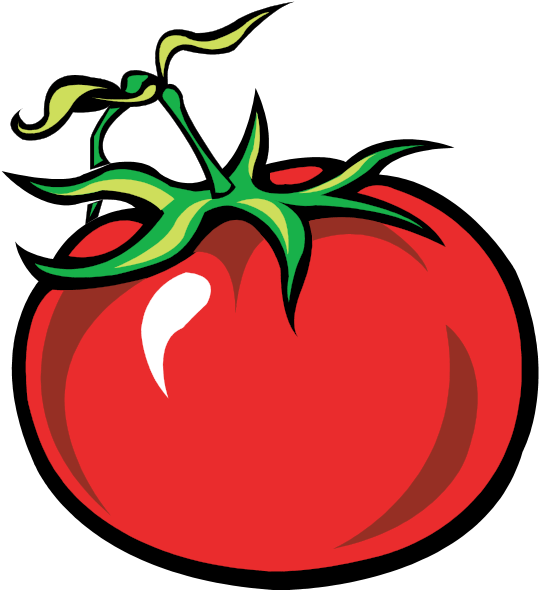 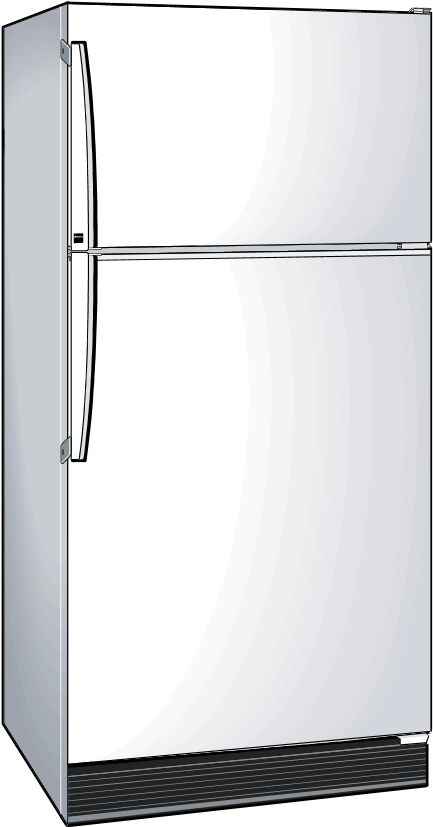 UPPER CASE LETTERSUPPER CASE LETTERSUPPER CASE LETTERSUPPER CASE LETTERSUPPER CASE LETTERSUPPER CASE LETTERSGMOKCRBIiSWYNDQAPTHLFUXJZEVLower case lettersLower case lettersLower case lettersLower case lettersLower case lettersLower case lettersgmokcrbiswyndqapthlfuxjzevName of Student:_____________________Age: __________________Test Score: ___ /11PageItemScoreCommentFront of the bookWhere to start to readWhich way to goReturn sweep to the leftWord by word matchingMeaning of full periodIdentifies one letterIdentifies one wordIdentifies the first letter of a wordIdentifies the last letter of a wordIdentifies a capital letter